BAB IIKAJIAN PUSTAKA, KERANGKA PEMIKIRAN DAN PROPOSISI Kajian PustakaSektor Pariwisata di Indonesia dipandang perlu terus ditingkatkan dan diperluas untuk meningkatkan penerimaan devisa, memperluas lapangan kerja dan memperkenalkan budaya Indonesia. Pembinaan serta pengembangan pariwisata dilakukan dengan terus memperhatikan terpeliharanya kebudayaan dan kepribadian nasional. Perkembangan pariwisata di Indonesia mempunyai peranan penting dalam meningkatkan perekonomian negara, dalam pembangunan ekonomi nasional, diharapkan sektor pariwisata sebagai penghasil devisa terbesar setelah minyak dan gas bumi. Kajian pustaka ini menyangkut grand theory, middle range theory dan applied theory. Adapun grand theory menyangkut teori manajemen, organisasi. Adapun middle range theory membahas mengenai Perilaku Organisasi, Manajemen sumber daya manusia dan strategi sumber daya manusia. Pada applied theory membahas mengenai budaya organisasi dan kinerja. ManajemenSecara etimologi kata manajemen diambil dari bahasa Perancis kuno, yaitu management, yang artinya adalah seni mengatur dan melaksanakan. Manajemen juga dapat diartikan sebagai upaya perencanaan, pengkoordinasian, pengorganisasian dan pengontrolan sumber daya untuk mencapai hasil yang efisien dan efektif. Efektif di sini adalah mencapai tujuan sesuai perencanaan dan efisien untuk melaksanakan pekerjaan dengan benar dan terorganisir.2.1.1.1 Definisi Manajemen      Berdasarkan sejarahnya manajemen dibagi menjadi empat pendekatan, yaitu :Pendekatan Klasik ( 1911 -1947)Pendekatan klasik ini berfokus pada rasionalisme dan berusaha menjadikan organisasi dan pekerja berfungsi se-efisien mungkin. Pendekatan klasik dibagi menjadi dua : manajemen ilmiah (scientific management dan administrasi umum (general administrative). Manajemen ilmiah ditemukan oleh Taylor pada Robins (2015:31) yang memiliki prinsip sebagai berikut :Mengembangkan sebuah pendekatan ilmiah untuk tiap-tiap unsur dalam sebuah pekerjaan untuk menggantikan metode lama yang didasarkan pada kebiasaanSecara ilmiah memilih pekerja yang paling tepat, dan kemudian melatih, mendidik dan membina pekerja tersebutBekerja sama secara sungguh-sungguh dengan para pekerja memastikan bahwa mereka menjalankan semua tugas sesuai dengan aturan- aturan kerja yang dikembangkan secara ilmiahMembagi beban kerja dan tanggung jawab secara hampir merata di antara manajemen dan para pekerja. Para manajer harus mengerjakan tugas –tugas yang lebih cocok untuk dikerjakan pihak manajemen perusahaan. Teori Administrasi umum ditemukan oleh Henri Fayol yang pada akhirnya mengeluarkan 14 manajemen prinsip Fayol: Pembagian kerja. Spesialisasi bidang kerja akan meningkatkan output karena karyawan dapat bekerja lebih efisienKewenangan. Para manajer harus mampu memberikan perintah dan kewenangan merupakan dasar yang memampukan mereka melakukannnyaDisiplin. Para karyawan harus mematuhi dan menghormati aturan-aturan yang berlaku dalam organisasi Kesatuan perintah. Hanya menerima perintah dari satu orangKesatuan arah. Organisasi harus memiliki sebuah rencana kerja yang berlaku seragam dan merupakan panduan bagi semua orang Penundukan kepentingan pribadi di bawah kepentingan umum. Kepentingan organisasi adalah kepentingan yang utamaRemunerasi (imbalan jasa)Pemusatan (Sentralisasi). Beberapa bawahan terlibat dalam pengambilan keputusanRantai Skalar (rantai komando)Keteraturan.Keselayakan (Ekuitas). Para manajer harus berperilaku yang pantas.Kestabilan posisi dan jabatan karyawanInisiatifEsprit de corp (semangat korps dan semangat kekeluargaan). Sedangkan Weber menunjukkan SM-4 birokrasi ala Weber yang menyatakan rasionalisme, prediktabilitas (keterukuran dan kepastian), impersonalitas (hubungan berdasarkan azas profesionalisme alih-alih kedekatan pribadi), kecakapan teknis, dan otoriterianisme ( kewenangan mutlak).Pendekatan perilakuPendekatan prilaku atau Organizational Behaviour didukung oleh empat pemikir : Robert Owen, Hugo Munsterberg, Mary parker Follet dan Chester Barnard. Adapun masing-masing berpendapat sebagai berikut pada Robins (2015:35)Robert Owen :Merasa prihatin terhadap kondisi kerja manusia yang sangat burukMenggagas sebuah tempat kerja yang idealBerpendapat bahwa uang yang dikeluarkan untuk memperbaiki kondisi buruh merupakan investasi yang cerdasHugo Munsterberg :Seorang perintis di bidang psikologi inndustri- sebuah bidang studi ilmiah bagaimana orang bekerjaMenggagas penggunaan uji-uji psikologi sebagai sarana pemilihan karyawan, konsep-konsep teori pembelajaran untuk pelatihan karyawan dan studi perilaku manusia untuk memotivasi karyawan	Mary Parker Follet :Salah satu orang pertama yang menyadari bahwa organisasi dapat dipandang dari perspektif perilaku individu dan kelompok orangMengemukakan ide-ide yang lebih berorientasi kepada manusia dibandingkan dengan gagasan para pendukung manajemen ilmiahBerpandangan bahwa organisasi harus didasarkan pada etika kelompokChester Bernard :Seorang manager sesungguhnya yang berpendapat bahwa organisasi adalah suatu bentuk sistem sosial yang memerlukan kerjasama di antara manusiaBerkeyakinan bahwa tugas seseorang manajer adalah berkomunikasi dengan para karyawan dan mendorong mereka untuk mengerahkan usaha terbaik merekaAdalah yang pertama kalinya menggagas sebuah organisasi merupakan sebuah sistem terbukaPendekatan Kuantitatif Pendekatan kuantitatif adalah pendekatan yang melibatkan penggunaan statistika , model-model optimasi, model-model informasi , simulasi komputer dan berbagai teknik kuantitatif lainnya dalam aktivitas –aktivitas manajemen. Pakar dari pendekatan kuantitatif ini adalah W Edwards Deming dan Joseph Juran. Adapun Manajemen mutu adalah :Fokus penuh pada pelangganKeinginan untuk melaksanakan perbaikan secara berkesinambunganBerfokus pada prosesPerbaikan mutu dalam segala hal yang dijalankan oleh organisasiPengukuran yang akuratPemberdayaan karyawanPendekatan kontemporer Sejak tahun 1960-an para peneliti ilmu manajemen mulai mengalihkan perhatiannya ke lingkungan di luar batas - batas organisasi. Dua pendekatan manajemen kontemporer berfokus pada dua hal yaitu kesisteman dan kontigensi. Yang dimaksud dengan pendekatan sistem adalah memandang sebagai organisasi sebagai sistem yang dipersatukan dan diarahkan dari bagian – bagian / komponen-komponen yang saling berkaitan. Sedangkan pendekatan kontigensi/ situasional adalah suatu aliran teori manajemen yang menekankan pada situasi atau kondisi tertentu yang dihadapi. Dalam hal ini dapat dikaitkan antara situasi di mana teknologi sudah berkembang dengan pesat. Pendekatan kontigensi berfokus pada: peningkatan efisiensi dan perbaikan metode kerja, gagasan-gagasan pemikiran awal mengenai produktivitas dan organisasi. Berikut ini terlampir pada gambar 2.1 organisasi sistem terbuka.Sumber : Manajemen (Robins 2015 : 38)Gambar 2.1 : Organisasi sistem terbukaSedangkan variabel-variabel kontijensi yang populer adalah sebagai berikut :Ukuran Organisasi: dengan bertambah besarnya organisasi, maka permasalahan - permasalahan koordinasi pun menjadi bertambah rumitTeknologi untuk pekerjaan-pekerjaan rutin : penerapan teknologi membantu pekerjaan rutin membutuhkan dukungan struktur organisasi, gaya kepemimpinan dan sistem kendali yang berbeda dengan yang dibutuhkan bagi penerapan teknologiKetidakpastian lingkungan : berbagai ketidakpastian yang ditimbulkan oleh perubahan-perubahan lingkungan akan mempengaruhi proses manajemen.Perbedaan – perbedaan individu : setiap orang pasti memiliki perbedaan dalam hal kemauan untuk majuMenurut Robins (2016:9) manajemen melibatkan kegiatan perencanaan, koordinasi, menjalankan dan pengawasan terhadap pekerjaan orang lain. Di mana pekerjaan tersebut haruslah dapat diselesaikan secara efisien dan efektif  dan mencapai hasil yang diinginkan. Adapun yang dimaksud dengan efisiensi adalah bagaimana mengelola hasil dan pekerjaan sehingga mendapatkan hasil (output) yang maksimal dengan usaha (input) seminimal mungkin. Manajemen wajib berupaya secara efisien untuk memastikan tujuan yang ingin dicapai oleh organisasi tercapai. Yang dimaksud dengan efektif adalah menjalankan aktifitas secara langsung dan benar membantu menjalankan organisasi mencapai berbagai sasaran.Adapun definisi dari manajemen itu sendiri adalah sebagai berikut :George R. Terry dalam Miftah Thoha (2010:9) mendefinisikan sebagai berikut : manajemen adalah pencapaian tujuan yang telah di tentukan terlebih dahulu mengenai kegiatan orang lainRichard (2010:6) menyebutkan bahwa manajemen sebagai suatu proses mengatur sumber daya manusia dan sumber daya lainnya melalui fungsi-fungsi manajemen untuk mencapai tujuan organisasi.  Manajemen adalah pencapaian tujuan-tujuan organisasional secara efektif dan efisien melalui perencanaan,pengelolaan, kepemimpinan dan pengendalian sumber daya organisasional.Mary Parker Follet (2008 :86) mendefinisikan manajemen sebagai seni menyelesaikan pekerjaan melalui orang lain2.1.1.2 Fungsi ManajemenFungsi-fungsi manajemen seiring dengan perkembangan jaman mengalami perubahan sesuai dengan ahli yang dikemukakan serta kondisi, fungsi manajemen adalah goal directed, interrelated dan interdependent, manajer berfungsi sebagai perencana, menentukan tujuan yang akan dicapai, sebaagai pengorganisasian,, menentukan tugas-tugas dan merancang pekerjaan yang perlu dikerjakan agar tercapai tujuan organisasi. Silalahi ( 2011 : 42 ).Fungsi-fungsi manajemen yang dikemukakan Silalahi (2011 : 42)  terdiri dari :Planning (Perencanaan), manajer melaksanakan fungsi perencanaan untuk menentukan tujuan, menetapkan strategi untuk mencapai tujuan-tujuan tersebut dan mengembangkan rencana untuk mengintegrasikan dan mengoordinasikan kegiatan-kegiatan.Organizing (Pengorganisasian), manajer melaksanakan fungsi pengorganisasian untuk mengatur pekerjaan setiap orang atau unit untuk mencapai tujuan-tujuan organisasional, pengorganisasian merupakan proses ,mengatur dan mengalokasi tugas-tugas, wewenang, peran-peran termasuk koordinasi hubungan-hubungan antar bagian baik secara vertikal maupun horizontal dalam suatu struktur organisasi yang diperlukan untuk mencapai tujuan.Resourcing (pengaturan sumberdaya), pengaturan sumberdaya untuk memfasilitasi sumber daya yang dibutuhkan untuk setiap kegiatan pencapaian tujuan organisasi.Communicating (pengkomunikasian), agar semua informasi yang berkaitan dengan tugas dan fungsi, otoritas dan tanggung jawab, pola-pola hubungan antar unit, serta sumberdaya yang tersedia diketahui dan dipahami oleh setiap orang .Leading (kepemimpinan), manajer menjalankan fungsi pemimpin agar setiap orang yang melalui atau dengan siapa manajer mencapai tujuan bertindak dan berperilaku sesuai dengan harapan, manajer mempengaruhi atau menggerakan perilaku manusia anggota organisasi baik secara individual atau tim.Motivating (pemotivasian), dorongan dari dalam diri individu berdasarkan mana ia berusaha dan berperilaku dengan cara tertentu untuk memenuhi keinginan atau kebutuhannya.Controlling (Pengendalian), fungsi pengendalian secara terus menerus untuk mengetahui apakah pegawai mengerjakan tugas mereka sesuai dengan apa yang telah direncanakan dan merupakan proses pengukuran pelaksanaan kerja, membandingkan hasil dengan standar organisasi dan tujuan.Adapun fungsi manajemen, Robins mengutip Henri Fayol (2015 : 9) menyatakan bahwa manajemen memiliki fungsi : perencanaan (planning), penataan (organizing), penugasan (Commanding)¸pengorganisasian (coordinanting) dan pengendalian (controlling). Seorang manajer harus mampu bertanggung jawab untuk merancang dan membentuk struktur kerja hingga tercapainya sasaran organisasi. Manajer harus mampu mendefinisikan sasaran–sasaran organisasi, membuat strategi untuk mencapai sasaran –sasaran tersebut dan mengembangkan suatu rencana kerja untuk membuat dan mengkoordinasikan berbagai kegiatan dalam pencapaian sasaran tersebut. Hal ini disebut fungsi perencanaan. Ketika manajer melakukan fungsi pengorganisasian, ia harus mampu menunjuk siapa yang akan melakukan dan menyelesaikan kegiatan yang dikemukakan di atas, bagaimana manajer mengelompokkan timnya, kepada siapa mereka akan melapor dan bagaimana keputusan-keputusan diambil. Fungsi manajemen yang terakhir adalah mengendalikan, setelah ditetapkan sasaran dan rencana kerja (planning), tugas-tugas dan struktur organisasi (pengorganisasian), dan siapa saja yang ditetapkan untuk melaksanakannya – dengan cara diberikan motivasi dan pelatihan, maka harus dibuat suatu bentuk evaluasi untuk mengetahui apakah tindakan tindakan tersebut sudah berjalan sesuai dengan rencana dan bisa mencapai sasaran organisasi. Berdasarkan berbagai definisi di atas dapat dipahami bahwa fungsi dari manajemen secara garis besar adalah melakukan berbagai aktifitas dalam pencapaian tujuan dari organisasi itu sendiri. OrganisasiPengertian organisasi ini memiliki perbedaan dengan pengertian sebuah kelompok, namun apabila kita lihat dan kita pandang dari sebab atau alasan-alasan orang yang berkubu atau kelompok. Maka jikalau mempunyai maksud tujuan yang sama maka kelompok itu akan melakukan yang namanya kerja sama untuk menggapai tujuan tersebut yang ingin di wujudkan.Definisi OrganisasiSebuah organisasi adalah suatu alat di mana manusia dapat  mengkoordinasikan tindakan mereka untuk mendapatkan apa yang mereka inginkan dan atau mendapatkan nilai dalam pencapaian tujuan yang ingin dicapai. Pada saat ini organisasi berkembang dengan sangat pesat dalam memproduksi suatu barang atau jasa dengan memaksimalkan penggunaan teknologi. Adapun organisasi struktur adalah suatu sistem yang formal dari tugas dan pemegang autoritas yang mengendalikan dan mengelola orang dan segala sumber daya untuk dapat mencapai tujuan organisasi yang ingin dicapai. Selain itu tidak hanya mengendalikan, mengkoordinasi dan memotivasi anggota organisasi, namun juga membentuk prilaku orang dan organisasi yang ada di dalamnya. Adapun organisasional desain dan perubahan adalah merangkum  proses di mana manajer memilih dan mengelola dimensi dan komponen dalam struktur organisasi dan budaya yang dimiliki oleh organisasi tersebut. Selain itu tugas manajer adalah membangun keseimbangan organisasinya dalam mengelola pengaruh atau tekanan yang muncul dari dalam dan luar organisasi – sehingga organisasi dapat berdiri dalam jangka waktu yang panjang. Selain itu organisasi juga harus memiliki sistem untuk menganalisa kemampuan organisasi dan dapat membuat organisasi secara terus menerus memperbaiki diri dan menyesuaikan dengan perkembangan jaman sehingga dapat selalau membuat perubahan dalam merespon perubahan secara besar dari lingkungannya.Torang (2013: 26) menyatakan bahwa organisasi adalah suatu sistem hubungan kerjasama dengan sejumlah orang untuk mencapai tujuan. Organisasi harus memiliki (1) sejumlah orang, (2) tujuan bersama, (3) interaksi yang selalu dapat diukur atau diterangkan menurut suatu struktur tertentu, (4) setiap orang dalam organisasi memilki tujuan pribadi, (5) interaksi selalu diarahkan untuk mencapai tujuan bersama. Robins (2013:24) menyatakan organization is a tool people use to coordinate their action to obtain something they desire or they value to achieve their goals. Organisasi menciptakan sistem penciptaan nilai yang dapat mengambil input dari lingkungan dan menggunakan pengetahuan dan keterampilan untuk merubah input tersebut menjadi benda atau pelayanan. Dan organisasi juga mempermudah anggota organisasi untuk meningkatkan kemampuan mereka, penggunaan teknologi yang besar dan mengelola lingkungan organisasi, meningkatkan ekonomi dan biaya transaksi menggunakan kekuasaan dan pengendalian yang di mana semua hal tersebut di atas meningkatkan nilai tambah organisasi.  	Adapun definisi organisasi menurut Robins (2008:4) adalah kesatuan (entity) sosial yang dikoordinasikan secara sadar, dengan sebuah batasan yang relatif dapat diidentifikasikan, yang bekerja atas dasar yang relatif terus menerus mencapai suatu tujuan bersama atau sekelompok tujuan. Yang dimaksud dengan kesatuan sosial adalah sekelompok orang yang bekerjasama untuk mencapai suatu tujuan yang sudah ditetapkan. 	Menurut Oliver Sheldon dalam Harits (2009:14) mendefinisikan organisasi adalah proses penggabungan pekerjaan daripada individu atau kelompok - kelompok harus melakukan dengan bakat-bakat yang diperlukan untuk melakukan tugas- tugas sedemikian rupa, memberikan saluran terbaik untuk pemakaian yang efisien, sistematis, positif dan terkordinasi oleh usaha yang tersedia. 	Sedangkan menurut Sutanto (2012 : 40) bahwa organisasi adalah sistem yang saling pengaruh antara orang dalam kegiatan kelompok yang bekerjasama untuk mencapai kegiatan tertentu. Hal ini menyatakan organisasi adalah tindakan mengusahakan hubungan – hubungan kelakuan yang efektif antara orang-orang, sehingga mereka dapat bekerjasama secara effisien dan demikian memperoleh kepuasan pribadi dalama hal melaksanakan tugas-tugas tertentu dalam kondisi lingkungan tertentu guna mencapai tujuan atau sasaran tertentu.Manager memberikan peranan penting dalam mengelola organizational structure, organizational design and changes  dan juga dalam menciptakan organizational cultural. Selain itu mereka harus mampu mengukur efektifitas dalam suatu organisasinya. Desain organisasi yang dipilih oleh manajer dan pengelolaan aspek struktur dan budaya sehingga organisasi dapat mengendalikan semua tindakan untuk mencapai tujuan organisasi yang sudah ditetapkan dan tentunya hal ini akan mempengaruhi bagaimana organisasi memciptakan strategi untuk mencapai tujuan organisasi. Jones (2013:55) menyatakan ada tiga pendekatan dalam mengukur efektivitas organisasi seperti yang terlihat dalam tabel 2.1Tabel 2.1Approaches to measuring organizational effectivenessSumber :Organizational theory, design and change (Jones;2013)2.1.2.2 Tujuan Organisasi		Mengapa sebuah organisasi keberadaannya sangat penting? Gareth R. Jones menyatakan lima alasan mengapa organisasi keberadaannya harus nyata dan harus berjalan dengan baik: To increase specialization and the division of labor        Orang yang bekerja dalam organisasi tentunya akan jauh lebih effisien dibandingkan dengan orang yang bekerja sendiri. Sebuah organisasi memungkinkan setiap individu untuk fokus pada area keahliannya masing-masing yang memungkinkan mereka menjadi lebih banyak keterampilan dan khusus dalam keahliannya. Dan dengan bergabungnya ketrampilan dalam satu organisasi akan menjadi salah satu kekuatan organisasi itu sendiri. The use of large scale technologyOrganisasi mampu mengambil keuntungan dari skala ekonomi  yang menghasilkan penggunaan teknologi yang terkini. Sehingga hasil yang dikeluarkan menjadi lebih ekonomis. Eksternal faktor ini sudah tidak mungkin dihindari, setiap organisasi harus bisa menyesuaikan diri dengan perkembangan teknologi jika tidak ingin ketinggalan dari pesaingnya. To manage the organizational  environmentTekanan dari lingkungan organisasi adalah membuat organisasi itu menciptakan input menjadi suatu output. Economic transaction cost Ketika manusia bekerjasama untuk menciptakan barang dan jasa, seringkali muncul masalah. Hal ini menyebabkan mereka mampu belajar apa yang harus dilakukan dan bagaimana bekerjasama dengan orang lain untuk menjalakan tugas dengan efektif.  To exert power and controlOrganisasi dapat memberikan tekanan kepada individu untuk mampu mengerjakan tugasnya dan mampu meningkatkan produktifitas dengan efisien. Selain itu juga harus menunjukkan kontribusi yang positif terhadap organisasinya. 2.1.2.3 Bentuk – Bentuk OrganisasiOrganisasi adalah sebagai suatu bentuk dan hubungan yang bersifat dinamis yang dapat menyesuaikan diri pada perubahan, pada hakikatnya merupakan suatu bentuk yang dengan sadar diciptakan manusia untuk mencapai tujuan yang sudah diperhitungkan. Fahmi (2016 : 3) menyatakan ada 3 (tiga) bentuk dari organisasi di bawah ini :Organisasi garis : menganut konsep yang bersifat vertikal dimana segala instruksi berasal dari atas. Menurut Fahmi yang dikutip dari Faisal Affif ciri – ciri dari organisasi garis adalah :Adanya kesatuan pimpinan , setiap anggota organisasi dipimpin oleh seorang pemimpin langsung di atasnyaAdanya hirarki kekuasaan yang jelas yang berarti setiap individu dalam organisasi adalah pemimpin dari semua tenaga kerja di bawahnyaOrganisasi fungsional : menempatkan pelaksanaan pekerjaan dari setiap bagian memiliki tanggung jawabnya masing-masing , namun tetap melakukan koordinasi secara kontinyu dengan tujuan agar pelaksanaan pekerjaan dapat diselesaikan secara sempurna. Fahmi mengutip dari Faisal Affif dkk, ciri-ciri organisasi fungsional adalah :Adanya pemisahan pemimpin bagian perencanaan dan pelaksanaan Adanya hubungan langsung antara bagian perencanaan dan pelaksana Adanya pembagian tugas pimpinan yang terkait dengan pengawasan, pelaksanaan pekerjaanOrganisasi garis dan staff : merupakan organisasi yang dibentuk dari penggabungan model garis dan staff dengan mempelajari beberapa kelemahan yang timbul dari organisasi sebelumnya Manajemen StrategikDavid (2016:3) menyatakan manajememn strategik sebagai suatu seni atau sains dalam memformulasikan, mengimplementasikan, dan mengevaluasi keputusan lintas fungsional yang dapat membuat organisasi memperoleh tujuannya. Proses manajemen strategik terdiri tiga tahap: tahap formulasi strategi, implementasi strategi dan evaluasi strategi. Formulasi strategi mencakup pengembangan visi dan misi, mengidentifikasi kesempatan dan ancaman eksternal organisasi, menentukan kekuatan dan kelemahan internal, menciptakan tujuan jangka panjang, memulai strategi alternatif dan memilih strategi khusus untuk dicapai. Isu formulasi strategi mencakup penentuan bisnis baru yang akan dihindari, apakah akan memperluas operasi atau mendiversifikasi, apakah akan memasuki pasar internasional, apakah akan menggabungkan usaha (join venture) dan cara pengambil alihan secara paksa. Manajemen strategik membuat organisasi lebih proaktif daripada reaktif dalam membentuk masa depannya sendiri; hal ini memungkinkan organisasi untuk memulai atau mempengaruhi aktivitas. Secara historis, keuntungan utama dari manajemen strategik adalah membantu organisasi untuk memformulasikan melalui penggunaan pendekatan yang lebih sistematik, logis dan rasional terhadap pilihan strategik. Implementasi strategi merupakan perumusan tujuan tahunan, kebijakan yang memotivasi karyawan dan mengalokasikan sumber daya oleh perusahaan, sehingga strategi yang diformulasikan dapat dicapai. Implementasi strategi mencakup pengembangan budaya suportif strategi, penciptaan struktur organisasi yang efektif, pengarahan kembali usaha, persiapan anggaran, penggunaan sistem informasi, serta pengaitan kompetensi karyawan dengan kinerja organisasi. Mengimplementasikan strategi artinya memobilisasi karyawan dan manajer untuk mengubah strategiyang diformulasikan dalam tindakan. Ini merupakan tahapan yang cukup sulit karena implementasi startegi memerlukan kedisiplinan, komitmen dan pengorbanan. Tahap ketiga adalah evaluasi strategi, yang merupakan tahapan final dalam manajemen strategik. Manajer harus mengetahui jika strategi tersebut tidak bekerja dengan baik, evaluasi strategi adalah cara yang tepat untuk mengetahui informasi ini. Semua strategi merupakan subjek untuk modifikasi di masa yang akan datang yang dipengaruhi oleh faktor internal dan eksternal. Tiga aktivitas fundamental dalam evaluasi strategi adalah (1) meninjau faktor eksternal dan internal yang merupakan basis untuk strategi saat ini, (2) Mengukur kinerja, (3) mengambil tindakan korektif. David (2016:45) menyatakan ketika menformulasikan strategi, kita wajib mempertimbangkan faktor eksternal dan internal. Faktor eksternal dibagi menjadi lima kategori luas, yaitu: (1) kekuatan ekonomi, (2) kekuatan budaya, sosial, demografi dan lingkungan, (3) kekuatan politik, pemerintah dan hukum (4) kekuatan teknologi dan (5) Kekuatan persaingan. Ketika mengidentifikasi dan memprioritaskan faktor eksternal kuni dalam perencanaan strategik, pastikan faktor-faktor yang dipilih spesifik yaitu terkuantifikasi sehingga kemungkinan terluas, mungkin lebih penting memastikan bahwa faktor-faktor yang dipilih dapat dilakukan, yaitu bermakna dalam arti memiliki implikasi strategik.Matrik evaluasi faktor eksternal memungkinkan para penyusun strategi untuk meringkas dan mengevaluasi 5 faktor di atas dan dikembangkan dalam lima langkah:Buatlah daftar-daftar faktor eksternal kunci sebagaimana yang sudah diidentifikasikan dalam proses audit internal meliputi kesempatan dan ancaman yang mempengaruhi perusahaan/ industri. Berilah bobot untuk setiap faktor, dengan kiasaran 0,0 (tidak penting) hingga 1,0 (penting). Bobot mengidentifikasikan kepentingan relative bahwa faktor itu sukses di industri perusahaan. Kesempatan biasanya memiliki bobot lebih tinggi dari ancaman, namun ancaman dapat memperoleh bobot yang lebih tinggi jika sangat parah. Jumlah dari semua bobot harus sama dengan 1,0Berilah peringkat 1 sampai dengan 4 bagi setiap faktor eksternal kunci untuk mengidentifikasi seberapa efektif strategi perusahaan saat ini merespon faktor itu dimana 4= superior, 3= di atas rata-rata, 2= rata – rata dan 1= buruk. Ancaman maupun kesempatan diberikan peringkat 1,2,3 dan 4.Kalikan setiap bobot dengan peringkatnya untuk menentukan skor tertimbangJumlahkan skor tertimbang untuk setiap variable untuk menentukan skor total tertimbang bagi organisasi itu.Setiap organisasi memiliki kekuatan dan kelemahan di area fungsional bisnis. Kekuatan dan kelemahan internal, bersama dengan kesempatan dan ancaman eksternal, serta pernyataan visi dan misi yang jelas, memberikan dasar membangun tujuan dan strategi. Matrik evaluasi faktor internal memungkinkan para penyusun strategi untuk meringkas dan mengevaluasi 5 faktor di atas dan dikembangkan dalam lima langkah:Buatlah daftar-daftar faktor internal kunci sebagaimana yang sudah diidentifikasikan dalam proses audit internal meliputi kesempatan dan ancaman yang mempengaruhi perusahaan/ industri. Berilah bobot untuk setiap faktor, dengan kiasaran 0,0 (tidak penting) hingga 1,0 (penting). Bobot mengidentifikasikan kepentingan relative bahwa faktor itu sukses di industri perusahaan. Kesempatan biasanya memiliki bobot lebih tinggi dari ancaman, namun ancaman dapat memperoleh bobot yang lebih tinggi jika sangat parah. Jumlah dari semua bobot harus sama dengan 1,0Berilah peringkat 1 sampai dengan 4 bagi setiap faktor eksternal kunci untuk mengidentifikasi seberapa efektif strategi perusahaan saat ini merespon faktor itu dimana 4= superior, 3= di atas rata-rata, 2= rata – rata dan 1= buruk. Ancaman maupun kesempatan diberikan peringkat 1,2,3 dan 4.Kalikan setiap bobot dengan peringkatnya untuk menentukan skor tertimbangJumlahkan skor tertimbang untuk setiap variabel untuk menentukan skor total tertimbang bagi organisasi itu.Manajemen Sumber Daya manusia (MSDM) Manajemen sebagai ilmu dan seni untuk mencapai suatu tujuan melalui kegiatan orang lain. Artinya, tujuan dapat dicapai jika dilakukan oleh lebih dari satu orang dan tidak dapat dicapai jika hanya dilakukan oleh satu orang saja. Sedangkan Manajemen Sumber Daya Manusia (MSDM) sebagai bidang manajemen khusus mempelajari hubungan dan peranan manusia dalam suatu perusahaan sehingga sumber daya manusia tersebut mampu menggerakkan anggota organisasi dalam mencapai tujuan perusahaan.2.1.4.1 Definisi Manajemen Sumber Daya Manusia (MSDM)	Sedarmayanti (2017:11) mendefinisikan manajemen sumber daya manusia adalah suatu proses pemanfaatan sumber daya manusia (SDM) secara efektif dan effisien melalui kegiatan perencanaan, penggerakan dan pengendalian semua nilai yang menjadi kekuatan manusia untuk mencapai tujuan. Manajemen Sumber Daya Manusia memiliki tiga dasar, yaitu :Sumber daya manusia adalah harta/aset yang paling berharga dan penting yang dimiliki organisasi / perusahaan karena keberhasilan organisasi sangat ditentukan oleh unsur manusia itu sendiriKeberhasilan sangat mungkin jika kebijakan prosedur dan peraturan yang terkait antara manusia dan perusahaan saling berhubunganBudaya dan nilai organisasi serta perilaku manajerial yang berasal dari budaya tersebut akan memberikan pengaruh besar terhadap pencapain yang meningkatRivai (2013:1) menyatakan manajemen sumber daya manusia merupakan salah satu bidang dari manajemen umum yang meliputi segi-segi perencanaan, pengorganisasian, pelaksanaan dan pengendalian. Tanpa adanya unsur manusia dalam perusahaan tidak mungkin perusahaan itu dapat bergerak maju mencapai tujuan yang ditentukan perusahaan. Sumber daya manusia adalah orang yang siap, ingin dan memiliki kemampuan untuk memberikan kontribusi terhadap kemajuan perusahaan. 2.1.4.2 Fungsi Manajemen Sumber Daya Manusia	Rivai (2013:13) menyatakan fungsi manajemen sumber daya manusia adalah sebagai berikut :Fungsi manajerial: Perencanaan (planning), Pengorganisasian (Organizing), Pengarahan (directing), Pengendalaian (controlling)Fungsi Operasional: pengadaan tenaga kerja (SDM), pengembangan, kompensasi, pengintegrasian, pemeliharaan, pemutusan hubungan kerjaMenurut Soedarmayati (2017:9) tujuan manajemen sumber daya manusia (MSDM) berbeda antara organisasi satu dengan yang lainnya tergantung dengan tingkat perkembangan organisasi, yang antara lain adalah sebagai berikut :Memberi saran manajemen tentang kebijakan SDM untuk memastikan organisasi/ perusahaan memiliki sumber daya manusia bermotivasi tinggi dan berkinerja tinggi, dilengkapi dengan sarana untuk menghadapi perubahanMemelihara dan melaksanakan kebijakan dan prosedur sumber daya manusia untuk mencapai tujuan organisasi/perusahaanMengatasi krisis dan situasi sulit dalam hubungan antar pegawai agar tidak ada gangguan dalam mencapai tujuan organisasiMenyediakan sarana komunikasi antara pegawai dan manajemen organisasiMembantu perkembangan arah dan strategi organisasi/perusahaan secara keseluruhan dengan memperhatikan aspek manajemenMenyediakan bantuan dan menciptakan kondisi yang dapat membantu majemen lini dan mencapai tujuanPerilaku OrganisasiPerilaku Organisasi adalah suatu keilmuan yang mempelajari aspek-aspek tingkah laku manusia dalam suatu organisasi atau di dalam suatu kelompok tertentu. Untuk penjelasan lebih lengkap mengenai perilaku organisasi dapat dilihat di definisi di bawah ini. 2.1.5.1 Definisi Perilaku Organisasi	 Tampubolon (2012:8) mendefinisikan perilaku organisasi  adalah studi mengenai perilaku manusia dalam organisasi yang menggunakan ilmu pengertahuan tentang bagaimana manusia bertindak dalam organisasi. Elemen utama dalam perilaku keorganisasian adalah orang, struktur, teknologi dan lingkungan. Lingkungan organisasi juga dapat dilihat dari sudut pandang, yaitu lingkungan eksternal dan lingkungan internal. 	Lingkungan eksternal merupakan unsur yang paling kuat yang dapat mempengaruhi organisasi, baik dari segi tuntutan perubahan baik dari organisasi itu sendiri maupun dari konsumen. Sedangkan lingkungan internal adalah perilaku anggota organisasi , kondisi tempat kerja, fasilitas dan aturan-aturan yang berlaku. Lingkungan internal pun seringkali dituntut perubahan disebabkan oleh pengaruh lingkungan eksternal. Jika perubahan ini tidak diantisipasi maka dapat menyebabkan kinerja organisasi tidak berjalan dengan baik sehingga kalah bersaing dengan organisasi  yang lain. Bagi organisasi yang sudah mumpuni, setiap perubahan akan diantisipasi dengan strategi yang sudah disusun sedemikian rupa sehingga rencana sudah disusun dengan baik yang mencakup strategi untuk sumber daya manusia dan sumber daya lainnya yang merupakan faktor pendukung. 	Berikut ini pada gambar 2.2 terlihat elemen kunci dalam perilaku organisasi :Sumber : Perilaku keorganisasian, Tampubolon (2012 :4)Gambar 2.2Elemen kunci dalam perilaku organisasiDari gambar di atas terlihat dengan jelas bahwa apapun elemen dalam perilaku organisasi dipengaruhi oleh lingkungan yang ada di sekitarnya. Di mana lingkungan internal maupun eksternal memiliki pengaruh yang sangat besar dalam perubahan organisasi. Dan kemampuan organisasi untuk tetap bertahan, sangat tergantung pada kemampuan organisasi tersebut beradaptasi dan mengantisipasi perubahan lingkungan. Selain itu perilaku organisasi memiliki ciri–ciri dari perilaku keorganisasian. Ciri-ciri tersebut dapat dilihat lebih jelas pada tabel di bawah ini. Tabel 2.2Ciri utama bidang keorganisasianSumber : Perilaku keorganisasian( Tampubolon, 2015 :4)	Menurut Tampubolon (2012:7), ada enam konsep dasar yang berbeda di antara hakikat orang dan organisasi.  Adapun yang dimaksud dengan hakikat orang adalah sebagai berikut:Perbedaan – perbedaan individu      Manajemen harus menemukan cara dalam memotivasi orang-orang yang berbeda dan melakukan pendekatan yang berbeda antara orang yang satu dengan orang yang lain (law of individual difference)Manusia seutuhnya (a whole person)       Manusia tidak bisa dipandang hanya sebagian saja atau hanya keterampilannya. Namun perusahaan memperkerjakan manusia secara utuhPerilaku yang termotivasi Nilai seseorang ( martabat manusia)       Setiap orang ingin diperlakukan dengan hormat dan sesuai dengan martabatnyaAdapun hakikat organisasi   dijelaskan di bawah ini:Sistem sosial        Setiap orang yang masuk ke dalam suatu organisasi akan mendapatkan manfaat seperti gaji untuk memenuhi kebutuhan hidupnya. Kebutuhan hidupnya antara lain adalah biologis dan fisiologis, serta kebutuhan bersosialisasi dan mendapatkan status di masyarakat dan mendapatkan proses mengaktualisasi diri. Saling adanya kepentingan         Saling adanya kepentingan dalam organisasi: Baik organisasi maupun karyawan saling membutuhkan. Organisasi membutuhkan karyawan dan karyawan membutuhkan organisasi sehingga mereka bisa bekerjasama dengan baik. Dasar – dasar prilaku organisasi menurut Tampubolon   (2015 : 29) adalah sebagai berikut :Karakteristik individu, berdasarkan ilmu prilaku, setiap individu memiliki keberagaman dalam sikap dan perilaku. Yang membedakannya adalah sebagai berikut :Kemampuan ; setiap orang dibedakan berdasarkan skills dan ability. Skills yaitu kemampuan orang dalam menyelesaikan tugasnya secara tepat dan cepat, sedangkan ability  kemampuan yang berkaitan dengan kinerja seseorang. Kepribadian (personality); kepribadian adalah gambaran profil seseorang atau kombinasi dari karakteristik disertai keunikan secara ilmiah yang berinteraksi dengan orang lain. Nilai dan SikapSelain karakteristik kepribadian yang membuat perbedaan lagi adalah nilai dan sikap ( Tampubolon, 2012 :34). Nilai dapat didefinisikan sebagai hasil dari kemanfaatan suatu objek setelah dilakukan proses pengelolaan dan pengembangan sehingga menimbulkan manfaat materi maupun non material, sebagai proses konversi suatu material atau jasa setelah ditransformasikan menciptakan nilai tambah berupa keluaran yang nilainya berganda SikapSikap (attitude) adalah kesiapan mental untuk merespons sesuatu, baik yang negatif maupun positif. Sikap didampingi oleh sesuatu yang terjadi sebelumnya (antecedent)  dan hasil (result) yang diperoleh. Antecedent cenderung bersikap kognitif seperti keyakinan terhadap sesuatu pendapat, pengetahuan dan informasi yang dimiliki. Sedangkan attitude sendiri cenderung pada komponen afektif yang merupakan pengaruh dari anticedent. Dua komponen perilaku adalah hasil dari sikap dan ia merupakan kesiapan mental untuk berbuat dengan cara tertentu. Emosi Emosi merupakan perasaan dan pikiran mendalam seseorang terhadap sesuatu atau terhadap moment tertentu. Emosi didasarkan kepada nilai afektisi yang dimiliki seseorang. Emosi karyawan; dalam menjalankan tanggung jawabnya seseorang membutuhkan emosiDimensi emosi ; Dimensi emosi terdiri atas : keragaman (variety);  intensitas (intensity),  durasi (duration) dan frekuensi (frequency)Manfaat Perilaku OrganisasiSeperti halnya dengan semua ilmu sosial, perilaku organisasi berusaha untuk mengontrol, memprediksikan, dan menjelaskan. Namun ada sejumlah kontroversi mengenai dampak etis dari pemusatan perhatian terhadap perilaku pekerja. Perilaku organisasi dapat memainkan peranan penting dalam perkembangan organisasi dan keberhasilan kerja.Mempelajari suatu organisasi dengan lebih menggunakan pendekatan-pendekatan yang lebih ilmiah.Mempelajari sifat dan budaya dari suatu organisasi atau lingkungan tempat kita bernaung atau yang akan kita masuki.Mengenal sedikit ilmu psikologi.Melatih kemampuan analisa, kerja sama tim 2.1.6 Strategi Sumber Daya ManusiaSumber daya manusia adalah merupakan faktor yang sentral dalam suatu perusahaan apapun bentuk dan tujuan perusahaan tersebut. Dimana perusahaan dibentuk berdasarkan visi dan misinya dikelola dan dijalankan oleh manusia. Jadi manusia merupakan faktor strategis dalam semua kegiatan dalam organisasi tersebut. Perubahan zaman yang sangat cepat menuntut perusahaan memiliki perencanaan yang strategis dalam pengelolaan perusahaannya. Strategi diharapkan mampu membantu perusahaan untuk menghadapi perubahan dan mengarahkan perusahaan untuk mengatur perubahan tersebut menjadi efektif. Strategi SDM menjadi lebih penting dan harus menjadi fokus perhatian perusahaan untuk selalu ditingkatkan kualitasnya.2.1.6.1 Definisi Perencanaan Strategi Sumber Daya ManusiaPerubahan yang cepat akibat kompetisi yang tinggi dan tuntutan mengenai penggunaan teknologi yang tinggi menyebabkan perusahaan memiliki tuntutan yang tinggi. Sehingga manajer dituntut untuk mampu mengelola perubahan, namun dalam mengelola perubahan tersebut diperlukan karyawan yang setia dan memiliki komitmen dan kemampuan untuk mendukung dan menghadapi perubahan tersebut. Pada situasi seperti ini perencanaan manajemen strategis sumber daya manusia menjadi penting dan harus dirumuskan. Menurut Rivai & Sagala (2009:76) strategi sumber daya manusia merupakan rencana kegiatan yang berkaitan dengan dengan pengelolaan sumber daya manusia secara keseluruhan demi perubahan yang diharapkan oleh perusahaan. Strategi SDM merupakan bagian dari strategi bisnis. Dengan demikian, maka SDM dalam suatu perusahaan harus dikelola dengan baik. Sebelum pengertian strategi manajemen SDM dikemukan, ada beberapa istilah yang berkaitan dengan pengertian di atas: Manajemen strategi adalah suatu proses yang berkenaan dengan penentuan arah masa depan suatu organisasi dan pelaksanaan keputusan dalam rangka mencapai sasaran jangka pendek dan jangka panjang organisasi dan pelaksanaan keputusan dalam rangka mencapai sasaran jangka pendek dan jangka panjang organisasi. Manajemen sumber daya manusia adalah proses pendayagunaan manusia sebagai tenaga kerja secara manusiawi, agar potensi fisik dan psikis yang dimilikinya berfungsi maksimal bagi pencapaian tujuan organisasiManajemen sumber daya manusia strategis dengan tujuan dan sasaran strategis untuk meningkatkan kinerja bisnis dan mengembangkan kultur organisasi yang mendorong inovasi dan kelenturanStrategi manjemen sumber daya manusia adalah suatu pertalian antara manajemen SDM dengan tujuan dan sasaran strategis yang dapat memperbaiki kinerja bisnis dan mengembangkan budaya organisasi sehingga dapat membantu dan mendorong untuk berkreasi, berinovasi dan lebih fleksibel. 2.1.6.2 Konteks Strategis Managemen SDM	Manajemen SDM merupakan bidang strategis dari perusahaan untuk mengelola SDM secara efektif dan untuk itu membutuhkan pengetahuan tentang perilaku manusia dan kemampuannya untuk mengelolanya. Maka penyusunan strategis MSDM yang baik diperlukan SDM yang berkualitas dan berkompetensi tinggi agar tingkat ketahanan organisasi dalam menghadapi perubahan dapat dilalui. Proses strategis manajemen dapat dilihat pada gambar 2.3 di bawah ini:Sumber: Manajemen SDM untuk perusahaan, Rivai & Sagala, 2009 (85)Gambar 2.3 Proses Strategis SDM	Dari gambar di atas dapat dilihat bahwa:Perubahan lingkungan: bisa meliputi aspek internal dan eksternal di mana perubahan eksternal meliputi: ekspansi global, persaingan domestik dan internasional (kinerja karyawan dan pemberdayaannya), karakteristik demografi (jenis kelamin, pendapatan, diversitas), karakteristik angkatan kerja, tren ekonomi. Sedangkan perubahan internal: Persoalan dalam perusahaan, struktur organisasi, budaya organisasi, ukuran organisasi, penanganan kompetensi karyawan. Perubahan peran SDM: perubahan lingkungan membawa dampak pada perubahan strategi bisnis yang akan mengarah pada pencapaian visi dan misi SDM. Repositioning: upaya repositioning merupakan transformasi peran yang menuntut kemampuan, cara kerja, cara pikir dan peran baru dalam SDM untuk dapat melakukan proses repositioning dengan baik. Proses ini meliputi dua aspek yaitu:Perilaku SDM berkaitan dengan peningkatan inisitif kerja dalam diri seseorang dan untuk itu diperlukan etos kerja yang baik seperti peningkatan kualitas, inovasi dan pengurangan biayaKompetensi SDM berkaitan dengan peningkatan pengetahuan dari SDM yang dibutuhkan meliputi kompetensi, keungulan bersaing, dan globalisasiPeran Strategi SDM: Sebagai hasil keluaran repositioning diharapkan dapat memberikan kontribusi signifikan dalam perencanaan bisnis dan hasil repositioning adalah: Business person: seperti praktisi SDM, partisipasi di bidang keuangan, rotasi antar posisi di dalam suatu departemen dapat dilakukan untuk menambah motivasiShaper of change: partisipasi tim atas perubahan, melakukan penelitian dan partisipasi aktif pembentukan misi dan tujuan perusahaanConsultant to organization or partner to line, seperti aktif dalam kegiatan di perusahaanStrategy formulator dan implementor, mengerti strategi bisnis dan mengaplikasikannya dalam berbagai lini strategiTalent manager, komunikasi secara terus menerus untuk pengembangan SDMAsset Manager and Cost Controller2.1.6.3 Perumusan Strategi SDM	Menurut Rivai & Sagala (2009:90), perumusan strategi SDM harus melalui pendekatan sebagai berikut:Proses perencanaan dua arah, strategi SDM dibentuk melalui dua proses yaitu top down dan bottom up dalam suatu organisasi, seperti yang dapat dilihat pada tabel 2.3Proses penyatuan. Perumusan SDM dapat searah dengan proses perumusan strategi perusahaan. Tabel 2.3 Perencanaan SDM dua ArahSumber: Manajemen SDM untuk perusahaan, Rivai & Sagala, 2009 (90)c). Proses terpisah	Pendekatan alternatif terbaik dan menjadi pendekatan yang paling umum diterapkan akhir-akhir ini adalah pengembangan dari rencana SDM yang berbeda. Proses ini disiapkan secara terpisah dan dianggap terpisah dari keseluruhan strategi perusahaan. Proses ini dapat dirumuskan secara bersama-sama dengan perencanaan strategi. Manfaat nyata dari proses ini adalah strategi SDM benar-benar diciptakan dan dapat digunakan untuk mengarahkan program, kebijakan, dan keputusan praktis serta kegiatan. Sayangnya ada perusahaan yang kekurangan kegiatan perumusan strategi bisnis yang tepat secara memadai untuk meluruskan program atau kebijakan perusahaan. Karena itu, ini hanya alternatif, dimana tidak ada strategi usaha, maka dapat tetap dilanjutkan.d). Proses Terpadu 	Pendekatan yang lebih disukai bagi pengembangan SDM adalah proses terpadu yang menjadi bagian integrasi dari strategi perusahaan yang menjadi bagian integral dari strategi perusahaan pada masing-masing level. Jika ini benar-benar penting sepanjang strategi fungsional yang lain dan lebih penting dari yang lain, maka strategi SDM seharusnya menyatu dengan proses perumusan strategi. 	Untuk menjadi terpadu, perubahan-perubahan dalam lingkungan ini dikaji untuk menghargai persoalan-persoalan SDM sama baiknya dengan persoalan-persoalan lain yang terkait dengan perusahaan. 	Langkah b-c-d dapat dilihat pada tabel 2.4 sebagaimana disimpulkan dibawah ini:Tabel 2.4 Pengembangan dan penerapan strategi SDMSumber: Manajemen SDM untuk perusahaan, Rivail & Sagala, 2009 (91)Menurut UNESCAP/UNWTO/2005, isu-isu utama dalam pengembangan pariwisata secara global si Asia dan Lingkungan regional:Enhancing the role of tourism in socio economic development and poverty reductionFacilitation of travel and development of transport and other tourism-related infrastructureSocio-cultural and environment management of tourism;Crisis and risk management in the tourismHuman resources developmeny in tourism sectorDi atas terdapat beberapa masalah khusus yang berhubungan dengan sumber daya manusia pada bidang pariwisata:The Shortage of qualified human resourcesGaps in the availability of tourism training infrastructure and qualified trainers and teachersLack of attention to the condition of work in tourism sectorOn going need for long term national strategies and policies covering human resources development in the tourism centerTantangan dari seumber daya manusia itu sendiri adalah dalam hal berikut ini:Going GlobalEmbracing new technologyManaging change abd organizational cultureGlobal human capitalResponding to the marketContaining cost: downsizing, outsourcing and employee leasing, enhancing productivityDemographic and employee concerns: demographic changes, diversity of backgrounds, age distribution, gender distribution, rising level of educationCultural changes: concerns of employee rights, changing attitude towards work, balancing work and family2.1.7 Budaya OrganisasiBudaya organisasi adalah merupakan pola keyakinan dan nilai-nilai dalam sebuah organisasi yang dimengerti, dihayati dan wajib diimplementasikan oleh setiap anggota organisasi tersebut. Sehingga hal tersebut memberikan makna tersendiri bagi anggota organisasi maupun bagi organisasi tersebut. Hal ini berarti setiap organisasi memiliki makna yang berbeda, dan perbedaan inilah yang menyebabkan perbedaan perilaku dan respon dari satu organisasi dengan organisasi yang lain. Perbedaan ini berasal dari asumsi dasar yang meliputi keyakinan, nilai-nilai, filosofi atau ideologi organisasi dipergunakan untuk memecahkan setiap masalah yang dihadapi oleh organisasi. Menurut Cameron & Quinn (2006:16) menyatakan budaya organisasi adalah area di mana merupakan kerja konseptual dan jaminan yang memberikan arahan kepada manajer karena merek harus mencari jalan dalam meningkatkan keefektifan organisasi mereka. Alasan budaya organisasi sering diabaikan padahal merupakan hal yang bisa diandalkan oleh perusahaan dikarenakan nilai yang diterima begitu saja, asumsi yang mendasari tidak kuat. Padahal budaya organisasi adalah yang mendasari apa yang ada di kepala setiap orang. Hal ini menunjukkan identitas karyawan, menyampaikan panduan tidak tertulis dan tidak terucapkan sehingga karyawan dapat bersatu dengan organisasi. Nilai budaya organisasi dapat terrefleksi dalam nilai-nilai yang dipercaya, gaya kepemimpinan yang dominan, symbol dan bahasa, prosedur dan rutinitas dan definisi yang menyatakan organisasi tersebut unik. Definisi Budaya OrganisasiKonteks budaya organisasi mempunyai pengaruh pada perilaku masing-masing individu yang membawa nilai-nilai dan kepribadian menjadi ciri khas dalam organisasi itu. Sisi lain yang membedakan organisasi yang satu dengan yang lainnya. Adapun beberapa pendapat mengenai budaya organisasi adalah sebagai berikut :Wibowo  (2016:13) budaya organisasi adalah: “Pada asumsi dasar diciptakan, ditentukan, atau dikembangkan oleh kelompok tertentu saat mereka menyesuaikan diri dengan masalah-masalah eksternal dan integrasi internal yang telah bekerja baik serta dianggap berharga, dan arena itu diajarkan pada anggota baru sebagai cara yang benar, untuk menyadari berfikir dan merasakan hubungan dengan masalah tersebut”. Pendapat tersebut menyatakan bahwa budaya organisasi adalah merupakan asumsi dasar kelompok untuk menyesuaikan diri dan tidak saja seputar menyesuaikan diri tapi bagaimana kelompok tersebut cara memahami permasalahan-permasalahan yang timbul baik eksternal maupun internal, sehingga budaya organisasi tersebut dapat menyelesaikan permasalahan.Martin dalam Luthans (2005:126) menyatakan bahwa: “Saat Individu berhubungan dengan organisasi, mereka berhubungan dengan norma kepribadian” cerita orang-orang mengenai apa yang terjadi, aturan dan proses dari formal organisasi, perilaku formal, ritual, tugas, sistem gaji, bahasa dan lelucon yang hanya dimengerti oleh orang dalam dan sebagaimana elemen tersebut merupakan beberapa manifestasi budaya organisasi”.Wibowo mengutip David Thomas dan Kerr Inkson (2016:13) menyatakan “Budaya terdiri dari mental program bersama yang mensyaratkan respons individual pada lingkungannya. Definisi tersebut mengandung makna kita harus bisa melihat budaya tersebut dalam kehidupan sehari-hari dan wajib diamalkan dalam perilaku sehari-hari.”Budaya organisasi merupakan sebuah sistem yang dipegang oleh anggota organisasi dan menjadi pembeda dengan organisasi lain, dikemukakan oleh Robbins and Judge (2015:256) bahwa: “Kultur organisasi mengacu pada sebuah sistem makna bersama yang dianut oleh para anggota yang membedakan organisasi tersebut dengan organisasi lainnya. Sistem makna bersama ini adalah sekumpulan karakteristik kunci yang dijunjung tinggi oleh organisasi”.Budaya di sini mengenai nilai dan norma yang mempengaruhi prilaku karyawan dan menyatukan mereka dalam organisasi dan membedakan mereka dalam bagaimana mereka menghadapi dan menilai lingkungan dan bertindak sesuai dengan cara yang diberikan oleh karyawan. Menurut Edward Burnet yang dikutip dari buku Tika (2014:2) menyatakan budaya organisasi adalah  ” Culture or civilization taken its wide technographic sense, is that complex whole which include knowledge, belief, art,morals, law, customs and any other capabilities and habits acquired by member of society”. Santhe menyatakan culture is set of important assumption (often unstated) that member of community share in common. “Robert G. Owen menyatakan budaya adalah suatu sistem pembagian nilai dan kepercayaan yang berinteraksi dengan orang lain dalam satu organisasi, struktur organisasi, dan sistem kontrol yang menghasilkan norma perilakuEdgar Schein menyatakan budaya adalah pola asumsi yang diciptakan, ditemukan atau dikembangkan oleh kelompok tertentu sebagai pembelajaran untuk mengatasi maslah adapatasi eksternal dan integrasi internal yang resmi dan terlaksanan dengan baik oleh karena itu diajarkan/ diwariskan kepada anggota-anggota baru sebagai cara yang tepat untuk memahami , memikirkan dan merasakan terkait dengan masalah-masalah tersebut. Menurut Jones dalam bukunya Organizational Theory, Design and Change (2013:201) menyatakan “Organizational culture as the set of shared values and norms that control organizational members’ interaction with each other and with suppliers, customers, other people outside the organization. “Struktur organisasi diciptakan untuk dapat mencapai persaingan dan mencapai keinginan dari pemilik organisasi, dan budaya organisasi dapat dipergunakan untuk meningkatkan efektifitas dalam pencapaiannnya. Hal ini disebabkan oleh budaya organisasi mengendalikan anggotanya dalam membuat keputusan, cara mereka menterjemahkan dan mengelola lingkungan organisasi, apa yang akan dilakukan terhadap informasi yang diterima dan bagaimana mereka berprilaku. Adapun yang dimaksud dengan values  menurut Jones (2013:45) adalah sebagai berikut : “General criteria, standards, or guiding principle that people use to determine which type of behavious, events, situation and outcome are desirable or undesirable. “Yang dimaksud dengan pernyataan di atas adalah bagaimana setiap orang dalam suatu organisasi memiliki standar dan nilai-nilai yang dianut oleh setiap anggota organisasi. Di mana mereka diharapkan menunjukkan reaksi atau tanggapan yang sama ketika menghadapi suatu masalah dalam suatu organisasi. Dan nilai ini tercermin dalam pengertian dan juga dalam pengimplementasian di dalam suatu perusahaan. Dijelaskan juga ada dua jenis values yaitu seperti terlihat pada gambar dibawah ini:Sumber: Organizational Theory, Design and Change (Jones 2013:201)Gambar 2.4 : Organizational ValuesPada akhirnya budaya organisasi mengandung kedua nilai di atas di mana tercapainya tujuan organisasi dengan prilaku setiap orang dalam mencapai tujuan tersebut. Setiap organisasi memiliki perbedaan budaya karena mereka memiliki perbedaan terminal values dan instrumental values.  Hal ini dapat digambarkan oleh Steve Jobs yang mengatakan , ”you need a very product-oriented culture, even in technology company. Lots of companies have a tons of great engineers and smart people. But ultimately, there needs to be some gravitional force that pulls it all together.” yang dimaksud dengan kekuatan dalam pernyataannnya adalah kendali suatu organisasi dalam memberikan koordinasi dan motivasi – sebagai hasil dari organizational culture tersebut. Terminal values dapat ditemukan dalam catatan misi dan tujuan resmi di menjelaskan  kepada  anggota dan pemimpin organisasi mengenai nilai dan standar etis yang diharapkan dapat dipergunakan oleh setiap anggotanya dalam pengambilan keputusan. Sehingga setiap anggota mengerti intrumental values – adalah bagaimana mereka diharapkan berprilaku dalam mengikuti norma-norma, peraturan dan SOP (Standart Operation Procedures) yang berada dalam intrumental values. Michael Zwell dalam Wibowo (2016:14) mendefinisikan budaya sebagai:“Cara hidup orang yang dipindahkan dari generasi ke generasi melalui berbagai proses pembelajaran untuk menciptakan cara tertentu yang paling cocok dengan lingkungannya. Sehingga budaya dipergunakan untuk memecahkan masalah internal maupun eksternal dan diturunkan dari generasi ke generasi. “James L Gibson, John M. Ivancevich dan James H. Donelly dalam Wibowo (2016:14) menyatakan:“Budaya organisasi adalah sebuah pola asumsi dasar yang cukup bekerja baik untuk dipertimbangkan layak dan karena itu diajarkan kepada anggota baru sebagai hal yang benar untuk mempersepsikan, berpikir dan merasa dalam hubungannya dengan masalah tersebut.”Victor L. S Tan dalam Wibowo (2016:15) mendefinisikan: “Budaya koorporasi sebagai cara orang melakukan sesuatu dalam organisasi. Budaya organisasi merupakan serangkaian norma yang terdiri dari keyakinan, sikap, nilai-nilai inti dan pola perilaku yang dibagika dalam suatu organisasi. “Adapun hakekat Budaya organisasi menurut Chatab (2007: 1-9) adalah sebagai berikut:Penggerak dan pengendali perubahan. Seringkali ketika terjadinya perubahan budaya organisasi, organisasi lebih banyak berfokus pada: harta perusahaan, energi dan kekuasaan perusahaan dan seberapa banyak informasi yang dimiliki. Namun seringkali melupakan fungsi nilai dan keyakinan dari anggota organisasi. Sehingga mengakibatkan perubahan organisasi menjadi mekanistik di mana seharusnya budaya organisasi seharusnya menjadi penyemangat perubahan menjadi lebih hidup, dinamis dan kuatPerlunya pemetaan Profil Budaya Organisasi (PBO). Untuk membuat PBO diperlukan elemen kunci yang membentuk dan memberikan arti kepada perilaku anggota organisasi sehingga menjadi kebiasaan dan mempengaruhi peningkatan keefektifan organisasi sehingga fokus perhatian menjadi terarah dan sistemikPerspektif nilai dan keyakinan: jiwa dan dasar segalanya. Ketika suatu permasalahan terjadi pada organisasi perlu dikaitkan penilaian dan pemecahannya harus berasal dari nilai inti dan keyakinan bersama. Pemimpin tidak saja mengkomunikasikan komitmennya terhadap nilai organisasi, namun memaksa nilai organisasi tersebt dipergunakan setiap orang dalam kehidupan sehari-hari. Values system: dasar pengambilan keputusan organisasiPembentukan Pola PikirBagaimana budaya organisasi di-transfer kepada masing-masing karyawannyaBudaya organisasi merupakan nilai-nilai dan perilaku yang harus diyakini karyawan sehingga dapat diaplikasikan dalam keseharian kerja. Sikap nilai yang sudah tertanam kuat pada organisasi akan membimbing karyawan untuk berperilaku sesuai dengan nilai yang diyakininya. Budaya organisasi dapat terbentuk dari persepsi keseluruhan organisasi. Budaya organisasi merupakan komponen penting dalam pencapaian misi dan strategi organisasi secara efektif . Budaya dapat menciptakan lingkungan kerja yang kondusif untuk perbaikan kinerja  dan memiliki pengaruh yang sangat kuat terhadap kinerja dan efektivitas organisasi jangka panjang.Robins dan Coulter (2015:84) menyatakan budaya organisasi adalah nilai-nilai, prinsip-prinsip, tradisi, dan cara-cara bekerja yang dianut bersama oleh para anggota organisasi  dan mempengaruhi cara mereka bertindak serta membedakan organisasi tersebut dengan organisasi yang lain. Definisi budaya di sini menyiratkan tiga (3) hal yaitu pertama budaya adalah suatu persepsi, bukan sesuatu yang secara fisik dapat disentuh, tetapi dapat diterima dengan merasakan apa yang karyawan lalui dalam kehidupan sehari-hari. Kedua, budaya organisasi bersifat deskriptif; yaitu berkenaan dengan bagaimana para anggota menerima dan mengartikan budaya tersebut. Terakhir, meskipun para anggota organisasi memiliki latar belakang yang berbeda dan jenjang organisasi yang berbeda , mereka cenderung mengartikan budaya organisasi dengan cara yang sama. Dimensi Budaya OrganisasiOrganisasi selalu berusaha untuk dapat mengelola tekanan perubahan pada lingkungannya sehingga tetap mampu menciptakan produk ataupun jasa kepada konsumen mereka dengan cara memaksimalkan segala sumber daya yang ada di dalam perusahaan tersebut. Setiap organisasi selalu mencari cara bagaimana mereka mengelola perubahan tersebut dan hal tersebut dapat dilihat dari strategi perusahaan. Semua organisasi memiliki budaya, tetapi tidak semua budaya sama kuatnya dalam memiliki pengaruh kepada perilaku dan tindakan yang dilakukan oleh karyawannya. Budaya disebut kuat jika ia mampu menanamkan nilai-nilai utama secara kokoh dan diterima secara luas oleh karyawannya memiliki pengaruh besar dalam perilaku para karyawannya.  Dan perilaku tersebut wajib nampak dalam keseharian karyawan pada saat mereka bekerja. Perilaku tersebut juga nampak selain Ketika mereka berinteraksi dengan sesame karyawan dan harus juga terlihat Ketika mereka melayani pelanggan mereka. Sehingga perilaku ini sebagai pembeda dengan organisasi lain. Budaya organisasi merupakan kekuatan sosial yang tidak tampak, yang dapat menggerakkan orang-orang dalam suatu organisasi untuk melakukan aktivitas kerja. Secara tidak sadar tiap-tiap orang dalam suatu organisasi mempelajari budaya yang berlaku dalam organisasinya. Apalagi jika ia orang baru supaya dapat diterima oleh lingkungannya, ia akan berusaha mempelajari apa yang menjadi nila-nilai perusahaan. Wibowo (2016:253) mengutip dari Jerome Want emnyarankan menggunakan sepuluh (10) indikator budaya perusahaan Mission and StrategyLeadership and management effectivenessCommunications and decision makingOrganization design and structureOrganizational behaviorKnowwledge and competenceBusiness and organizational interventionsInnovation and risk takingPerformance andChange readiness and managementAdapun dimensi budaya organisasi dapat dilihat dalam gambar 2.5 dibawah ini:Sumber : Robins (2015;84)Gambar 2.5 : Dimensi Budaya Organisasi	Budaya yang kuat sangat penting karena hal ini dapat membuat karyawan setia , dan melalui penelitian budaya organisasi yang kuat cenderung memperlihatkan hubungan dengan kinerja organisasi lebih baik. Jika budaya organisasi dipahami oleh karyawan mereka akan mengetahui apa yang harus mereka kerjakan dan apa yang diharapkan dari mereka. 	Bagaimana lahir dan berkembangnya budaya organisasi di dalam suatu organisasi dapat dilihat dalam gambar 2.6 dibawah iniSumber : Manajemen , Robins (88)Gambar 2.6Lahir dan berkembangnya Budaya Organisasi2.1.7.4 Fungsi Budaya Organisasi	Soedarmayanti (2017:349) menyatakan budaya organisasi memiliki fungsi sebagai berikut :Budaya menciptakan pembeda jelas antara satu organisasi dengan organisasi lainBudaya membawa rasa identitas bagi anggota organisasiBudaya mempermudah timbulnya komitmen pada suatu yang lebih luas daripada kepentingan pribadi seseorang Budaya organisasi merupakan perekat sosial yang membantu mempersatukan organisasi dengan memberikan standar-standar tepat apa yang harus dikatakan dan dilakukan oleh pegawaiBudaya berfungsi sebagai mekanisme pembuat makna dan kendali yang mempermudah dan membentuk sikap dan perilaku pegawaiBudaya akan menghasilkan komitmen dan misi organisasiAdapun tiga karakteristik budaya organisasi yang dapat meningkatkan kinerja perusahaan :Kinerja kekuatan : budaya yang kuat akan menciptakan suatu tingkat motivasi yang luar biasa dalam diri pegawaiKriteria kecocokan/kesesuaian : berdasarkan asumsi, bahwa budaya organisasi harus sejajar dengan konteks strategis organisasiKriteria adaptif : hanya budaya yang dapat membantu organisasi mengantisipasi dan beradaptasi dengan perubahan lingkungan akan diasosiasikan dengan kinerja yang superior sepanjang periode waktu yang panjang Menurut Tika (2014 : 13) fungsi budaya organisasi adalah sebagai berikut :Stephen P. Robins dalam bukunya organizational behaviour lima fungsi budaya organisasi adalah sebagai berikut :Berperan menciptakan batasan (boundary difining roles)Mengantarkan suatu perasaan identitas bagi anggota perusahaanMempermudah timbulnya komitmen yang lebih luas daripada kepentingan individual seseorangMeningkatkan stabilitas sistem sosial karena karena merupakan perekat sosial yang membantu mempersatukan organisasiSebagai mekanisme kontrol dan menjadi rasional yang memandu dan membentuk sikap serta perilaku para karyawanSchein dalam bukunya Organizational cultural dan leadership membagi fungsi budaya organisasi berdasarkan tahap dan penegmbangannya :Fase awal merupakan tahap pertumbuhanFase pertengahan hidup organisasiFase dewasa; dimana budaya organisasi sebagai penghambat dalam berinovasi karena orientasi pada kebesaran masa lalu dan menjadi sumber nilai untuk berpuas diriSchein dan Kinichi dikutip dari Wibowo (2016:45) fungsi budaya organisasi adalah sebagai berikut :Memberi anggota identitas organisasional, menjadikan perusahaan diakui sebagai perusahaan yang inovatif dengan mengembangkan produk baru. Identitas perusahaan membedakan dengan organisasi yang memiliki sifat khas yang berbedaMemfasilitasi komitmen kolektif, perusahaan mampu membuat pekerjanya bangga merupakan bagian daripadanya. Anggota organisasi mempunyai komitmen bersama tentang norma-norma dalam organisasi yang harus diikutidan tujuan yang bersama yang harus dicapaiMeningkatkan stabilitas sistem sosial sehingga mencerminkan bahwa lingkungan kerja dirasakan positif dan diperkuat, konflik dan perubahan dapat dikelola secara efektifMembentuk perilaku dengan membantu anggota menyadari atas lingkungannya. Green Berg dan Robert A. Baron (2016: 46)Budaya memberikan rasa identitas : Semakin jelas persepsi dan  nilai-nilai bersama organisasi didefinisikan;semakin kuat orang tersebut bersama maka mereka akan merasa penting darinyaBudaya membangkitkan komitmen pada misi perusahaan : jika memiliki strong culture, orang merasa dirinya merupakan bagian yang besar yang ikut menentukan keberhasilan organisasi. Lebih besar dari kepentingan individu , budaya mengingatkan orang tentang makna sebenarnya organisasiBudaya memperjelas dan memperkuat standar perilaku: budaya mengutamakan stabilitas perilaku, yaitu apa yang harus dilakukan dua perilaku individu yang berbeda di saat yang sama. Budaya membimbing kata dan perbuatan pekerja, membuat jelas apa yang harus dikatakan dalam situasi tertentu. Wibowo (2016 : 47) menyimpulkan 5 fungsi budaya organisasi :Menunjukkan identitasMenujukan batasan peran yang jelas. Menunjukkan komitmen kolektifMembangun stabilitas sistem sosialMembangun pikiran sehat dan masuk akalMemperjelaskan standar perilaku dan ucapanWibowo (2016:53) menyatakan budaya organisasi memiliki dua tingkatan yang berbeda dalam bentuk visibility (jarak penglihatan)  dan resistance to change (penolakan terhadap perubahan). Budaya organisasi memiliki dampak yang besar dalam peningkatan kinerja jangka panjang dan memiliki dampak dalam menentukan keberhasilan perusahaan.Shared values  bersifat tidak terlihat dan tidak mudah untuk di rumah. Sedangkan group behaviour norms bersifat nampak mudah berubah. Kekuatan budaya tingkat tinggi terjadi ketika pekerja menyepakati cara segala sesuatu yang diharapkan dapat berjalan dalam organisasi dan ketika perilaku tersebut secara konsisten muncul dalam diri orang tersebut. Strong culture memerlukan waktu yang lama untuk mengembangkan dan sangat sulit untuk berubah. Budaya organisasi dipandang sebagai suatu kekuatan namun sering kali juga dipandang sebagai penghambat bagi organisasi untuk mengembangkan diri. Stephen Robins dalam Wibowo (2016:55) menyatakan mengapa budaya organisasi dianggap penghambat adalah sebagai berikut :Barrier to change (hambatan terhadap perubahan)Dalam lingkungan organisasi yang dinamis , diperlukan fleksibilitas untuk melakukan perubahan. Norma-norma yang dianut oleh anggota organisasi menginginkan stabilitas. Ketika organisasi melakukan perubahan dengan cepat, budaya organisasi yang mengelilinginya mungkin saja tidak lagi cocok. Barrier to diversity (Hambatan terhadap keberagaman)Manajemen ingin pekerja baru dapat menerima nilai-nilai inti budaya organisasi. Namun pada saat yang sama manajemen secara terbuka memberitahukan dan menunjukkan dukungan terhadap perbedaan yang dibawa oleh pekerja ke dalam pekerjaan.Barier to acquisition dan merger (hambatan terhadap akuisisi dan merger). Keputusan akuisisi dan merger terkait pada keuntungan finansial dan sinergi produk. Namun pada akhirnya kompatibilitas budaya menjadi kepentingan utama organisasi. Mengembangkan budaya OrganisasiAntara budaya dan sumber daya manusia terdapat hubungan yang saling mempengaruhi, sehingga budaya organisasi tidak mungkin bersifat statis, seperti hanya manusia, budaya organisasi juga akan berkembang dan memiliki kemampuan untuk menyesuaikan diri dengan lingkungannya. Robert P. Vechio dalam Wibowo (2016:58) menyatakan ada 4 faktor yang mempengaruhi asal sumber budaya organisasi :Keyakinan dan nilai-nilai dari pendiri organisasi dapat menjadi pengaruh yang kuat pada penciptaan budaya organisasi. Selama kedudukan, keyakinan , nilai-nilai dapat ditanamkan dalam kebijakan, program dan pernyataan informal organisasi yang dihidupkan secara terus menerus oleh anggota organisasi selanjutnya.Norma sosial budaya organisasi juga dapat memainkan peran dalam menentukan budaya organisasi. Budaya masyarakat di sekitarnya mempengaruhi budaya organisasi yang ada di dalamnya.Masalah adaptasi eksternal dan sikap terhadap kelangsungan hidup merupakan tantangan bagi organisasi yang harus dihadapi anggotanya melalui penciptaan budaya organisasi.Masalah integrasi internal dapat mengarahkan pada pembentukan budaya.Sedangkan Greenberg dan Baron (2003:522) memperhatikan ada tiga sumber yang dapat menciptakan budaya organisasi, yaitu :Company Founder. Individu memiliki kepribadian yang dinamis, strong values, dan visi yang jelas tentang bagaimana organisasi harus bekerja. Selain memiliki peranan penting dalam penerimaan karyawan sehingga ia dapat memilih karyawan yang sesuai dengan budaya organisasiExperience with environment. Budaya organisasi seringkali banyak dipengaruhi oleh lingkungan eksternalContact with other. Budaya organisasi juga berkembang di luar kontak antara kelompok individu dalam organisasi yang datang berbagi interpretasi kejadian.Dari teori di atas dapat disimpulkan untuk memelihara dan mememperkuat budaya organisasi dengan cara:Apakah yang dipertimbangkan penting oleh manajer (apa yang diukur dan diawasi)Bagaimana manajemen puncak bereaksi terhadap krisis dan kejadian kritisTipe peran apa yang diperankan oleh manajer?Kriteria untuk mendistribusikan reward dan statusKriteria untuk menerima, memecat dan memberikan promosiStephen P Robins yang dikutip dari Wibowo (2016:60) menyatakan ada tiga (3) cara untuk pembentukan budaya organisasi:Pendiri hanya merekrut pekerja yang berpikir dan bertindak sesuai dengan budaya organisasiMengindokrinasi dan mensosialisai pekerja dalam cara berpikir dan merasakan sesuatuPerilaku pendiri sendiri harus bertindak sebagai model peran yang mendorong pekerja mengidentifikasi dengan mereka dan kemudian menginternalisasi keyakinan, nilai dan asumsi. Adapun proses sosialisasi perlu dilakukan dengan urutan sebagai berikut:The prearrival stage: merupakan periode pembelajaran dalam proses sosialisasi yang terjadi sebelum pekerja baru bergabung dalam organisasiThe encounter stage, sebuah tahapan sosialisasi di mana pekerja baru melihat apa yang diinginkan perusahaan dan menghadapai kemungkinan bahwa antara harapan dan kenyataan berbedaThe metamorphosis stage, suatu tahapan proses sosialisasi di mana perkerja baru berubah dan menyesuaikan diri pada pekerjaan, kelompok kerja dan organisasi. Mengubah budaya organisasiPerubahan budaya organisasi di satu sisi dapat meningkatkan kinerja, namun disisi lain dapat juga mengalami kegagalan apabila tidak dipersiapkan dan dikelola dengan baik. Perubahan budaya organisasi harus dilakukan untuk dapat mempertahankan diri dari tekanan persaingan. Menurut Cartwright dalam Wibowo (2016:136) perubahan budaya organisasi merupakan proses psikologis. Tranformasi budaya tidaklah mudah dan tidak dapat dilakukan dalam waktu yang singkat. Budaya organisasi membutuhkan waktu lebih dari lima tahun. Jika tidak dilakukan monitoring dengan baik malah dapat menyebabkan kemunduran. Lingkungan yang mendukung akan memungkinkan perubahan budaya dilakukan dengan maksimum dan kegagalan minimum. Pada kenyataan banyak perusahaan mengalami kemunduran karena ketidakmampuannya dalam menyesuaikan diri dengan perubahan lingkungan. Gejala organisasi yang tidak sehat menurut Wibowo (2016:23) memiliki indikasi sebagai berikut:Memiliki perasaan puas diri yang sangat besar terhadap kinerja organisasiTidak terdapat perasaan urgensi dalam memenuhi kebutuhan pelangganSedikit sekali innovasi dalam produk dan jasa atau dalam cara mereka melayani pelangganBawahan bersifat reaktif, melakukan sedikit inisiatif untuk berubah dan memperbaiki dan sering memiliki sikap menunggu dari atasStaff, termasuk eksekutif senior, lebih banyak melakukan “operation-driven´daripada” business oriented”Pemimpin bergerak lambat dalam mengambil tindakan terhadap kinerjanya yang kurang memuaskanPemimpin tidak secara aktif mengimplementasikan perubahan, tetapi hanya berharap tentang rencana dan harapan merekaOrang menerima memburuknya kinerja organisasi dan dengan nyaman menunjuk pada perlambatan ekonomiKapan budaya organisasi perlu perubahan? Tan (2002:24) menyatakan sebagai berikut:Ketika dua perusahaan atau lebih mempunyai latar belakang yang berbeda dan bergabung dan konflik berkepanjangan di antara kelompokKetika organisasi yang sudah lama ada dan cara kerjanya adalah sangat kokoh sehingga menghindarkan organisasi dari menyerap perubahan dan bersaing dengan pasarKetika perusahaan bergerak menjadi industri yang total berbeda dengan bidang bisnisnya dan cara sekarang untuk melakukan suatu penyelamatan organisasiKetika perusahaan dengan staff yang biasa bekerja di bawah ekonomi yang menyenangkan, tidak dapat menerima tantangan yang ditunjukkan oleh perlambatan ekonomi. Dalam kondisi seperti ini sudah tidak ada tantangan untuk karyawan tersebut sehingga kecenderungan untuk menerima perubahan akan sedikit sulit.Adapun Deal and Kennedy dalam Wibowo (2016:159) ada situasi dimana manajemen puncak perlu membentuk kembali budayanya:Ketika lingkungan mengalami perubahan fundamental, dan perusahaan sangat didorong oleh nilai-nilaiKetika industri kompetitif dan lingkungan berubah cepatKetika perusahaan sedang-sedang saja atau menjadi lebih burukKetika perusahaan benar-benar diambang menjadi perusahaan besarModel Perubahan budaya menurut Wibowo (2016: 199) yaitu:Model Perubahan Victor Tan:Culture Assessment: menilai budaya yang sudah ada dan mempertimbangkan budaya yang diinginkanCulture Gap Analysis: Menganalisa kensenjangan antara budaya organisasi dengan yang sudah ada dan mempertimbangkan budaya organisasi yang diinginkanInfluencing culture change: intinya adalah perubahan pola berpikir. Hal ini menyangkut mempelajari cara baru dalam berpikir, bekerja dan berinteraksi dan memungkinkan mendapatkan ketrampilan yang baru. Langkah awal yang dilakukan harus memiliki agen perubahan yang memimpin perubahan budaya harus menjadi model peran dahulu. Sikap dan perilaku sehari-hari di tempat kerja harus mendefinisikan budaya yang diinginkan. Perubahan berikutnya harus mengubah kebijakan organisasi, prosedur dan sistem diselaraskan dengan budaya yang baru dan konsisten dengan pola perilaku yang diinginkan. Program orientasi karyawan baru, proses rekruitmen – calon yang dipilih adalah yang paling mendekati dengan nilai-nilai dan pola prilaku yang diinginkan. Sustaining the new culture. Untuk menciptakan lingkungan kerja yang diinginkan dan budaya organisasi yang produktif, manajemen puncak, pemimpin, manajer dan staff harus secara harmonis untuk mencapai kerjasama saling menguntungkanPerubahan Jerome WantDevelop a systematic change plan. Perusahaan harus membuat rencana yang sistematik dan dapat diperhitungkan. Rencana perubahan harus menggambarkan sasaran, jangka waktu, orang yang diikut sertakan dalam proses, taktik untuk mengatasi hambatan, sumber daya yang diperlukan, persyaratan kepemimpinan yang diperlukan dan ukuran yang diergunakan untuk menandai kemajuan. Identifying Change Leader. Diperlukan pemimpin, masing-masing bertanggung jawab pada komponen kunci atau sasaran proses pembangunan budaya: komunikasi, pengambilan keputusan, efektivitas manajemen, inovasi dan pengambilan resiko, perilaku organisasi, desain dan struktur dan pengetahuan serta kompetensiOpeness to new ideas. Tim perubahan maupun organisasi yang besar perlu bersikap terbuka terhadap perubahanBuilding a broad concensus for change. Konsensus membangun tim untuk perubahan merupakan konsep dan proses intervensi yang spesifik yang digunakan dengan sekelompok pekerja dalam organisasi. Eliminate bias from the change process. Tanggung jawab pemimpin proses perubahan adalah memperhatikan bias yang mungkin membawa proses pembangunan budaya menuju kea rah yang salah. Individualize change strategy. Yang diperlukan adalah proses yang bersifat individual.Commit your best people. Hasil terbaik hanya dapat diperoleh jika perusahaan mendapatkan komitmen terbaiknya terhadap proses Never ending process. Proses harus tetap berjalan dan dijaga untuk tetap bergerak sesuai dengan perubahan internal perusahaan dan terutama kekuatan perubahan eksternal dari luar perusahaanModel Perubahan LewinLewin memiliki tiga model perubahan yaitu:Unfreezing: pencairan merupakan tahapan yang memfokuskan untuk penciptaan motivasi untuk berubah.Cognitive Restructuring: merupakan tahapan pembelajaran di mana pekerja diberikan informasi baru, model perilaku baru, atau cara baru dalam melihat sesuatu.Refreezing: Perubahan yang terjadi distabilisasi dengan membantu pekerja mengintegrasikan perilaku dan sikap yang sudah diubah ke dalam cara yang normal untuk melakukan sesuatu.Model Perubahan Pasmore:Preparation: studi benchmarking dengan mengumpulkan sejumlah orang dan pengetahuan membuat pengukuran di mana sebenarnya perusahaan berdiriAnalyzing Strenght and weakneses: meliputi analisis eksternal dan analisis internal, menentukan tujuan perbaikan dan menetapkan pengukuran speseifik untuk menaksir perubahanDesigning new organizational sub units: meningkatkan kapasitas individual, meningkatkan kapabilitas sub-unit dan meningkatkan integrasi secara sistemik.Designing Projects: tugas ini memerlukan partisipasi anggota tim proyek, kelompok pendukungnya, pelanggan kunci dan stakeholder eksternal. Designing Work System: Menyempurnakan tugas atau proses inti yang harus diwujudkan.Design support system: Keputusan untuk menentukan jasa pendukung dari internal atau eksternalDesigning integrative Mechanism: membantu orang untuk memahami apa yang terjadi dan bagaimana mereka menyesuaikan diri dan memanfaatkan sumber daya sebaik mungkin. Implementing Change: Ketidakberhasilan upaya perubahan dikarenakan gagal dalam tahap implementasi. Kegagalan terjadi karena mengecilkan arti dan tingkat kesulitan dalam implementasi, resistensi terhadap perubahan di saat-saat terakhir, perubahan dalam kepemimpinan. Model Perubahan Kreitner & Kinicki Model Perubahan Kreitner & Kinicki meliputi tiga tahap:Input: Merupakan faktor pendorong terjadinya suatu proses perubahan. Adapun input harus disesuaikan dengan visi, misi dan rencana strategis. Dimana terkandung unsur internal dan eksternal yang memiliki kekuatan, kelemahan, peluang dan tantangan. Kondisi input ini akan mempegaruhi proses perubahan.Target element of change: Komponen organisasi yang perlu diubah. Hal ini dapat dilihat dari komponen organisasi yang harus dirubah. Perubahan harus disesuaikan dengan organisasi di dalam lingkungan internal dan eksternal seperti: pengaturan organisasi, faktor soosial, metode, desain kerja dan teknologi, penetapan tujuan dan aspek manusia. Output: Hasil akhir yang ingin dicapai oleh perubahan tersebut. Hasil akhir ini harus sesuai dengan rencana strategis organisasi. Perubahan harus diarahkan kepada semua tingkatan tujuan, baik tingkat organizational, tingkat kelompok, maupun tingkat individual. Model sistem dari Kreitner dan Kinicki mencerminkan keterkaitan antara input, proses dan output yang dapat dilihat lebih jelas pada gambar 2.7 di bawah ini:Sumber: Kreitner & Kinicki, Organizational Behaviour. 2001Gambar 2.7 Model Perubahan Kreitner & KinickiModel Perubahan KotterMenurut Kotter ada delapan tahap dalam proses perubahan Establishing a sesnce of urgency: pada tahapan ini dilakukan identifikasi dengan mempelajari situasi internal maupun eksternal Creating a guiding Coalision: Membentuk kelompok kerja sebagai tim untuk memimpin perubahanDeveloping a vision and strategy: Menciptakan visi untuk mengarahkan usaha perubahan dan mengembangkan strategi untuk mencapai visi yang telah ditetapkanCommunicating the change vision: Komunikasi sangat penting dalam menyampaikan visi yang sesudah berubahEmpowering employees for broad based action: karyawan harus mampu kreatif Generating Short term wins: karyawan yang memiliki kinerja dan semangat dalam melakukan perubahan harus diberikan penghargaanConsolidating gains and producing more change: Peningkatan kredibilitas untuk merubah sistem, struktur dan kebijakan yang tidak sesuai dengan perubahanAnchoring New Approach in Culture: Menciptakan kinerja lebih baik dengan menggunakan semua sistem, peningkatan kepuasan konsumen, peningkatan produktifitas, kepemimpinan dan manajemen yang efektifModel Perubahan Tyagi Adapun Model perubahan Tyagi melakukan pendekatan sistem dalam perubahan akan memberikan gambaran menyeluruh dalam perubahan organisasi. Komponen dalam sistem itu dapat dilihat di gambar 2.8 di bawah iniSumber: Tyagi, Organizational Behaviour, New Delhi, Excel Books. 2001Gambar 2.8 Model Perubahan TyagiMenurut Sedarmayanti (2017:117) ada empat bentuk transformasi organisasi:Renew (memperbaharui): Berkaitan dengan perubahan orang dan semangat organisasi. Hal ini memungkinkan organisasi untuk meregenerasi dan menciptakan dimensi yang baru yang cepat dan pengetahuan organisasi yang menyangkut adaptasi terhadap perubahan lingkunganReframe (menyusun kembali): penggantian konsep organisasi dengan apa dan bagaimana sesuatu hal dapat dicapai, organisasi sering kehilangan kemampuan untuk mengembangkan ide untuk mencapai visi dan misi perusahaanRestructure (Resturukturisasi): memperisapkan organisasi agar mencapai persaingan kerjaRevitalisasi (Revitalisasi): Membangkitkan kembali tenaga untuk pertumbuhan organisasi yang berkaitan dengan ligkungan melalui proses yang lebih menantangStrategi Implementasi Nilai – Nilai Budaya OrganisasiMenurut Emron (2018:122) kecenderungan organisasi dalam menghadapi persaingan global harus disikapi dengan baik karena akan membawa dampak bagi budaya perusahaan. Banyak manajemen puncak mengambil tindakan segera untuk membentuk atau merubah gaya organisasi yang disesuaikan dengan kondisi terkini, sebab budaya organisasi dinilai baik pada waktu tertentu mungkin sudah tidak relevan pada kondisi dan perubahan yang terjadi saat ini. Akan tetapi semuanya belum tentu mampu mengendalikan perubahan itu sendiri, karena itu perubahan harus dilandasi pemikiran strategis yang cermat dan mendalam. Menurut Sutrisno (2015:24). Kecocokan antara budaya yang tumbuh dalam setiap individu dengan budaya yang berkembang dalam suatu organisasi menunjukkan indikasi turnover karyawan. Artinya semakin tinggi kecocokan antara personal dan organisasi memungkinkan karyawan untuk tetap tinggal dalam organisasi yang bersangkutan Salah satu strategi untuk mewujudkan kecocokan person dan budaya organisasi adalah sosialisasi. Proses sosialisasi diperlukan bagi setiap anggota organisasi yang baik, sehingga karyawan tidak merasa asing dengan situasi dan budaya yang dimiliki perusahaan tersebut. Salah satu tujuan sosialisasi mengenalkan nilai budaya kepada karyawan, agar mereka menjadi bagian perusahaan secara total dan perilaku sesuai dengan budaya organisasi. Budaya ini seharusnya menjadi pedoman sumber daya manusia untuk menghadapi permasalahan eksternal dan usaha penyesuaian integrasi ke dalam perusahaan sehingga masing-masing anggota organisasi harus memahami nilai-nilai yang ada dan bagaimana mereka harus bertindak dan bertingkah laku.                 Sutrisno (2015: 25) menyatakan nilai budaya sangat penting karena mempengaruhi perilaku dan sifat individu dan memiliki hubungan yang erat dengan tingkat kepuasan kerja, komitmen dan turnover karyawan. Individu yang sesuai dengan budaya organisasi mempunyai kecenderungan untuk memiliki kepuasan kerja dan komitmen yang tinggi terhadap organisasi dan memiliki intensitas yang tinggi untuk terus bekerja dan tinggal di organisai dan sebaliknya individu yang tidak sesuai dengan memiliki kepuasan dan komitmen yang rendah terhadap organisasi yang berdampak terhadap kinerja. Sosialisasi dapat diartikan sebagai proses dimana individu dapat ditransformasikan dari pihak luar untuk berpartisipasi sebagai anggota organisasi yang efektif dan juga untuk mengintegrasikan tujuan –tujuan organisasional dan individu. Sosialisasi mencakup kegiatan di mana anggota mempelajari seluk beluk organisasi dan bagaimana mereka harus berinteraksi dan berkomunikasi di antara anggota untuk menjalankan aktifitas organisasi.Adapun tujuan sosalisasi adalah sebagai berikut:Membentuk suatu sikap dasar, kebiasaan dan nilai-nilai yang dapat memupuk kerjasama, integritas dan komunikasi dalam organisasiMemperkenalkan budaya organisasi dengan anggota organisasiMeningkatkan komitmen dan daya inovasi karyawan terhadap organisasiAdapun manfaat sosialisasi dapat dilihat dari dua sudut pandang. Bagi karyawan, sosialisasi dapat memberikan gambaran yang jelas mengenai organisasi di mana mereka bekerja, sehingga dapat membantu karyawan membut keputusan yang tepat dengan setiap situasi yang dihadapi. Sedangkan bagi organisasi, untuk mengkomunikasikan semua hal yang berhubungan dengan aktivitas organisasi dan budaya organisasi sehingga apa yang dihasilkan dapat dimanfaatkan oleh karyawan untuk memahami segala sesuatu mengenai organisasi. Selain itu juga dapat dipergunakan untuk mendapatkan sumber daya manusia yang sesui dengan organisasi dan mempunyai potensi tinggi untuk lebih berkembang. Proses sosialisasi budaya dapat melalui tahapan sebagai berikut (Sutrisno, 2015:32):Seleksi tehadap calon karyawan perubahanPenempatan karyawan pada suatu pekerjaan tertentuPendalaman bidang perusahaanPenilaian kinerja dan pemberian penghargaanMenanamkan kesetiaan kepada nilai-nilai yang dimiliki organisasiMemperluas cerita dan berita tentang berbagai hal yang berhubungan dengan budaya organisasiPengakuan terhadap kinerja dan promosiPeranan pemimpin dalam budaya organisasiKepemimpinan terdiri dari kata ‘pimpin’, awalan ‘ke’ dan akhiran ‘an’. Pimpin mengandung arti mengarahkan, membina atau mengatur, menuntun juga menunjukkan atau mempengaruhi. Kalsum dalam disertasinya (2017:119) pemimpin perhotelan pada saat ini diperlukan:Pemimpin yang cerdas yaitu pemimpin harus memahami situasi dan kondisi yang ada, berpikir realistik dan dialektik. Artinya memahami kenyataan yang nyata ada di wilayah yang dipimpinnya serta memahami secara tepat sebab dan akibat, antar peristiwa dalam berbagai dimensi waktu dan ruang dan kemudian mencari solusi nyataKepemimpinan yang dibutuhkan di tengah transisi politik yang membingungkan seperti saat ini yaitu kepemimpinan yang tegas.Salah satu elemen penting dalam sistem manajemen adalah kepemimpinan. Hasil dari beberapa penelitian menunjukkan bahwa kepemimpinan adalah suatu proses di mana seseorang dapat menjadi pemimpin melalui aktivitas yang terus menerus sehingga dapat mempengaruhi yang dipimpinnya dalam rangka mencapai tujuan kerja atau perusahaan. Kepemimpinan didefinisikan sebagai seni atau proses untuk mempengaruhi dan mengarahkan orang lain argar mereka mau berusaha untuk mencapai tujuan yang hendak yang dicapai oleh kelompok. Kepemimpinan adalah upaya untuk mempengaruhi banyak orang melalui komunikasi untuk mencapai tujuan, cara mempengaruhi orang dengan petunjuk atau perintah, tindakan yang menyebabkan orang lain untuk bertindak atau merespon dan menimbulkan perubahan positif.Menurut Priadana dan Burn (2013:413) kepemimpinan yang transformasional adalah suatu proses yang pada para pemimpin dan pengikut saling menaikan diri ke tingkat moralitas atau motivasi yang lebih tinggi, seperti kemerdekaan, keadilan, kemanusiaan dan bukan didasarkan pada emosi, keserakahan, kecemburuan sosial atau kebencian. Dengan demikian pimpinan dan bawahan memiiki kesamaan persepsi sehingga mereka akan mengoptimalkan usaha kea rah tujuan yang igin dicapai dalam organisasi. Dengan adanya persamaan persepsi maka diharapkan tumbuh saling percaya, bangga, komitmen yang teguh, saling menghormati, loyal keada atasan sehingga mampu mengoptimalkan kinerja lebih baik dari biasanya dengan strategi manajemen. Jadi kepemimpinan tranformasional merupakan proses membangun komitmen terhadap sasaran organisasi dan memberi kepercayaan kepada apara bawahan, para karyawan hotel untuk mencapai sasaran yang akan dicapai. Ducker yang dikutip oleh Priadana menyatakan tiga kompetensi yang harus dimiliki oleh pemimpin tansformasional yaitu kompetensi pribadi, kompetensi kepemimpinan dan kopetensi organisasi. Berikut ini indikator-indikator ketiga kompetensi tersebut yaituKompetensi Pribadi Memiliki visi yang jelasMemiliki integritas yang tinggiIntelegensia yang tinggiKreatif dan InovatifTidak pernah merasa puasFleksibel dan memiliki kematangan jiwaMemiliki idealism dan cinta tanah airKompetensi KepemimpinanKemampuan berkomunikasi Memiliki kemampuan memotivasi orangMemiliki kemampuan membuat keputusan yang cepat dan tepatMemiliki kemampuan untuk mempengaruhi orang lainMemiliki kemampuan untuk mengelola konflikMemiliki kemampuan berorganisasiMemiliki kemampuan memimpin tim kerjaMemiliki kemampuan untuk mengendalikan stressKemampuan Organisasi Mampu mengembangkan organisasiMemiliki kemampuan operasionalMemiliiki kesadaran biaya tinggiMemiliki kemampuan manajemen stratejikMemahami Aspek makro dan mikro ekonomiMampu meraih peluangMampu mengadakan pengkaderan generasi penerusKepemimpinan transformasional merupakan kepemimpinan yang penting sesuai dengan pengertiannya dan kegunaannya, terbangun aplikasi hubungan baik antara pemimpin dan bawahan sebagai berikut:Pemimpin tranformasional mampu memberi pengaruh kepada bawahannya yang didasari pada nilai-nilai dan keyakinan-keyakinanAsumsi mengenai visi dan misi organisasiMelandasi diri pada pertimbangan pemberdayaan potensi manusiaMengadakkaan dan memperkuat budaya dalam organisasiCara pemimpin tranformasional memotivasi bawahannya yaitu dengan mendorong karyawan untuk lebih menyadari arti pentingnya hasil usaha, mendorong karyawannya untuk mendahulukan kepentingan kelompok dan meningkatkan kebutuhan karyawan lebih tinggi seperti harga diri dan aktualisasi diri.Perubahan Budaya Sebagai dampak dari re-brandingYi Lin Tsai, Chekitan S. Dev dan Pradeep Chintagunta dalam jurnalnya mengenai dampak dari re-branding dalam dunia hospitality memiliki dampak yang signifikan terhadap dampak terhadap merek dan interaksi antara produk (hotel dan property) dan merek yang terlibat di dalamnya. Berdasarkan penelitian yang mereka lakukan peningkatan terdapat rata-rata 6,31 % peningkatan pada tingkat penghunian kamar dan hal ini diakibatkan oleh identitas merek sebanyak 60% sedangkan 40% adalah sebagai akibat interaksi yang dilakukan. Banyak perusahaan yang harus melakukan perubahan merek dikarenakan oleh berbagai hal: seperti evolusi dari kegiatan bisnis, mengubah makna negative dari brand yang dipergunakan saat ini, atau karena adanya ketidaksetujuan atau ketidak cocokan antara pihak yang mengelola (managed hotels atau frenchise hotel). Rebranding dapat terjadi dalam berbagai level yang ada: level chain atau korporasi, di level perusahaan, atau di properti itu saja. Adapun makna dari kata rebranding itu sendiri menutur Keller (2002) adalah rebranding menjelaskan perubahan nama, simbol, atau desain yang bisa terjadi di setiap lapisan hirarki merek, termasuk perusahaan, bisnis unit, atau tingkat produk.  Perubahan dapat melibatkan nama baru (logo), meninggalkan nama lama (logo), atau beralih di antara merek yang sudah terkenal, bisa juga rebranding yang terjadi di tingkat outlet (seorang individu properti hotel) dan melibatkan pergantian di antara nama merek yang ada (dari satu rantai hotel ke yang lain (merek ke merek; merek hingga mandiri, dan independen terhadap merek). Beberapa literatur yang menunjukkan implikasi konsekuensi dari rebranding pada konsumen dikaitkan dengan peran kepentingan internal. Di tangan satunya, rebranding biasanya direpresentasikan sebagai upaya untuk berubah persepsi di antara pemilik kepentingan eksternal (misalnya dalam hal ini adalah konsumen). Namun di sisi lain, rebranding juga berpengaruh pada moral dan loyalitas dari penanggung jawab kepentingan internal seperti karyawan. Efek ini yang pada akhirnya pun mempengaruhi kinerja organisasi. Menganalisa dan mengukur keberhasilan perubahan budaya organisasiCameran & Quinn (2006: 19) menciptakan cara pendekatan dalam mendiagnosa perubahan budaya yang memiliki keuntungan: Praktis: Menunjukkan dimensi dari budaya yang ditemukan membuat perbedaan dalam kesuksesan organisasiSesuai waktu: Proses mengelola dan mendiagnosa menciptakan strategi perubahan dengan waktu yang sesuaiKeterlibatan: Langkah-langkah dalam proses melibatkan setiap anggota organisasi, tapi harus ada penunjukkan orang yang bertanggung jawab dalam memberikan arahan, memaksakan niai-nilai tersebut, dan memberikan panduan dalam dasar perubahan. Proses kualitatif dan kuantitatif: Penilain kunci dimensi budaya dapat diukur dengan proses kualitatif dan kuantitatifDapat dikelola: Dapat dipahami dan diimplementasikan dalam tim yang ada di dalam organisasiValid: Proses ini tidak hanya dibangun masuk akal bagi orang awam, tetapi juga didukung oleh literature empiris yang luas dan ilmiah. Quin & Cameron menciptakan sistem yang disebut Organizational Culture Assesment Instrument (OCAI), yang membutuhkan setiap individu untuk merespon 6 item yang terdapat untuk menganalisa / mengukur dimensi budaya sebelum dan sesudah adanya perubahan organisasi. Menurut Quinn & Cameron ada 4 indikator besar yang dapat menunjukkan keefektifan suatu organisasi. Mereka membagi menjadi dua dimensi, yaitu dimensi 1 yang berfokus pada fleksibilitas, kebijakan, dan dinamisme yang memfokuskan pada kestabilan, ketertiban dan control. Sedangkan dimensi 2: menekankan pada orientasi internal, integrasi dan penyatuan. Kedua dimensi tersebut disatukan dalam 4 kuadran sebagaimana gambar 2.9. Empat nilai di kuadran menunjukkan asumsi yang berlawanan dan bersaing sementara di sisi ujung lainnya menunjukkan nilai inti yang berlawanan juga. Kuadran sebelah kiri atas menunjukkan nilai-nilai yang berfokus pada internal dan organik dimana kolom kanan bawah menunjukkan eksternal dan berfokus pada control. Sebaliknya kanan atas menunjukkan eksternal dan organic fokus dan kiri bawah menunjukkan internal dan control. Dan OCAI merupakan instrumen yang dapat mendiagnosaorientasi yang dominan dari organisasi kita.Hal ini juga membantu untuk menganalisa kekuatan budaya, tipe budaya dan kesesuaian budayaSumber: Quin & Cameron (2006)Gambar 2.9 Competing Values frameworksStudi Cameron di atas mengidentifikasikan dimensi keefektifan organisasi untuk menyelidiki sejauh mana budaya kuat lebih efektif daripada budaya lemah, budaya yang serasi (sesuai atau congruent) adalah lebih efektif dari budaya yang tidak serasi (incongruent), dan keefektifan dibedakan di antara berbagai jenis budaya organisasi. Hasil studi ditemukan bahwa kekuatan budaya dan kecocokan / keserasian (congruence) hampir tidak sama kuatnya dalam memprediksi keefektifan organisasi dibandingkan dengan jenis budaya. Untuk melihat lebih banyak nilai dari 4 kuadran yang menyangkut gaya kepemimpinan dan dihubungkan dengan teori organisasi dapat dilihat pada empat kuadran di gambar 2.10.            Sumber: Quinn & Cameron (2006)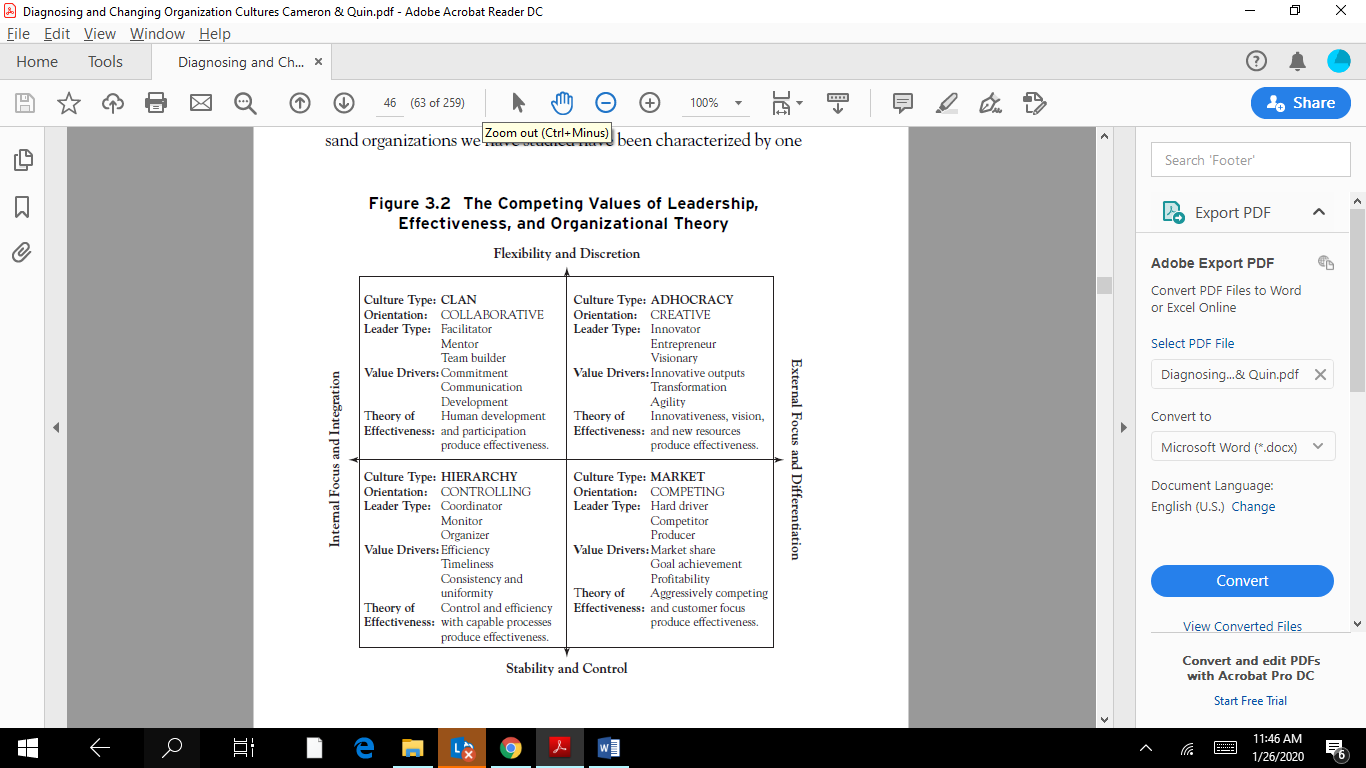 Gambar 2.10 Nilai bersaing kepemimpinan, efektivitas dan teori Organisasi	Adapun tipe-tipe pemimpin yang dapat memimpin perubahan Adapun penjelasan sesuai dengan quadran yang diinginkan adalah sebagai berikut:Ketrampilan: CLANKemampuan untuk mengelola tim: memfasilitasi fungsi yang efektif, kohesif yang tinggi dan kerja sama tim yang berkinerja tinggiMengelola hubungan interpersonal: memfasilitasi dengan efektif hubungan interpersonal, termasuk dalam pemberian umpan balik, mendengarkan, dan memberikan resolusi masalah interpersonalMengelola perkembangan orang lain: membantu individu lebih baik dalam kinerja mereka, memperluas peluang pengembangan diri pribadi Ketrampilan: ADHOCRACYMengelola inovasi: mendorong individu untuk berinovasi, memperluas alternatif, menjadi lebih kreatif, memfasilitasi ide-ide baru generasi baruMengelola masa depan: mengkomunikasikan visi yang jelas mengenai masa depan dan membantu pencapaiannyaMengelola peningkatan yang berkelanjutan (continuous improvement): menumbuhkan orientasi mengenai peningkatan yang berkelanjutan, fleksibilitas dan keinginan untuk berubah di antara individu dan timKetrampilan: MARKETMengelola daya saing: memupuk kemampuan bersaing dan orintasi agresif untuk melebihi pesaigKemampuan memberikan motivasi kepada karyawan dengan memberi energy dan motivasi dan menginspirasi individu untuk lebih proaktif, mengerahkan upaya ekstra dan bekerja kerasMengelola layanan pelanggan: menumbuhkan orientasi pada pelayanan yang baik kepada pelanggan, melibatkan pelanggan dan memberikan lebih dari harapan pelangganKetrampilan: HIERARCHYMengelola Akultrasi: membantu individu untuk lebih jelas dalam tentang apa yang diharapkan dari mereka, apa budaya dan standar dari organisasinya dan bagaimana mereka bisa masuk ke dalamnya pengaturan kerjanyaMengelola sistem control: memastikan bahwa prosedur pengukuran, prosedur dan sistem pemantauan siap digunakan proses dan kinerja di bawah kendaliMengelola koordinasi: membina koordinasi dalam organisasi serta dengan unit dan manajer eksternal dan berbagi informasi lintas batas. Sehingga jarak dan komunikasi tidak menjadi masalah dalam departemen atau divisi dalam satu organisasi sehingga koordinasi dan komunikasi dapat berjalan lancar dalam mendukung tujuan perusahaan.KinerjaGlobalisasi pada abad ke 21 menuntut organisasi yang bergerak di bidang profit maupun non-profit menuntut competitive advantage, daya saing yang tinggi agar dapat bertahan dengan segala kompetisi yang semakin hari semakin kuat. Organisasi hanya dapat bertahan apabila mampu menyesuaikan diri dengan perkembangan lingkungan dan mampu melakukan perubahan sesuai dengan tuntutan lingkungan. Untuk mampu adaftif terhadap perubahan dan competitive change maka organisasi wajib untuk meningkatkan kinerjanya dengan menerapkan manajemen kinerja yang efektif dengan memiliki sumber daya yang kompeten dan memiliki komitmen yang tinggi dalam pencapaian tujuan organisasi. 2.1.8.1 Definisi Kinerja 	Sedarmayanti (2017: 285) mendefinisikan kinerja sebagai perilaku merupakan seperangkat perilaku yang relevan dengan tujuan organisasi atau unit organisasi tempat orang bekerja. Rulmler dan Brache, 1995 yang dikutip dari Sedarmayanti (2017:285) menyimpulkan tingkat kinerja sebagai berikut :Kinerja Organisasi : pencapaian hasil (outcome) pada tingkat unit analisis organisasi/ kinerja dalam organisasi berhubungan dengan tujuan organisasi, serta karakteristik individuKinerja proses: kinerja pada proses tahapan dalam menghasilkan produk/pelayanan yang dipengaruhi oleh tujuan proses, rancangan proses dan manajemen proses.Kinerja individu: Pencapaian atau efektivitas pada tingkat pegawai/ individu / pekerjaan ini dipengaruhi tujuan pekerjaan, rancangan  perkerja serta karakteristik individuGaris besar kategori definisi kinerja adalah sebagai berikut :Kinerja merupakan catatan hasil yang dihasilkan atas fungsi pekerjaan tertentu selama periode waktu tertentu. Kinerja sebagai hasil bukan karakter sifat atau perilaku Kinerja sebagai hasil juga terkait dengan produktivitas dan efektivitas. Produktivitas merupakan hubungan antara jumlah barang dan jasa yang dihasilkan dengan jumlah pegawai, modal, dan sumber daya yang digunakan dalam produksiAdapun pendekatan aspek pengukuran kinerja menurut Sedarmayanti (2017 : 76) adalah:Produktivitas : kemampuan menghasilkan suatu produk barang dan jasaKualitas: memproduksi barang dan jasa yang dihasilkan memenuhi standar kualitasKetepatan waktu: waktu yang diperlukan dalam menghasilkan produk barang dan jasaPutaran waktu: waktu yang dibutuhkan dalam setiap proses perubahan barang dan jasa, kemudian sampai kepada pengguna/konsumenPenggunaan sumber daya: sumber daya yang diperlukan dalam menghasilkan produk barang dan jasaBiaya : Biaya yang diperlukanMenurut Sedarmayanti (2017:100) Armstrong menyatakan jenis ukuran kinerja :Ukuran uang : pendapatan, pengeluaran, dan pengembalian Ukuran upaya /dampak : pencapaian sasaran, penyelesaian proyek, tingkat pelayanan, kemampuan mempengaruhi perilaku rekan kerja, dan pelanggan. Ukuran reaksi: penilaian rekan kerja, pelanggan/pemegang pekerjaan lainnyaUkuran waktu: pelaksanaan kinerja dibandingkan jadwal, batas akhir, kecepatan respons, atau jumlah pekerjaan sasaranAdapun indikator – indikator untuk mengukur kinerja organisasi menurut Sedarmayanti (2017:130):Produktivitas: pengukuran tingkat efisiensi, efektivitas pelayanan, dan tingkat pelayanan publik dalam rangka mencapai hasil yang diharapkanKualitas layanan: mengukur kepuasan masyarakat: mengukur kepuasan masyarakat terhadap layanan yang diberikanResponsibilitas: mengukur kemampuan organisasi untuk mengenali kebutuhan masyarakat, menyusun agenda dan prioritas pelayanan, dan mengembangkan program pelayanan publik sesuai dengan kebutuhan dan aspirasi masyarakatResponsibilitas : menjelaskan dan mengukur kesesuaian pelaksanaan kegiatan organisasi publik yang dilakukan dengan prinsip administrasi yang benar/sesuai dengan kebijakan organisasiAkuntanbilitas : Seberapa besar kebijakan dan kegiatan organisasi publik tunduk pada penjabat politik yang dipilih rakyat/ukuran yang menunjukkan tingkat kesesuaian penyelenggaraan pelayanan dengan ukuran nilai/norma eksternal yang ada di masyarakat/yang dimiliki stakeholderSedangkan ukuran kinerja pelayanan dikembangkan menjadi 14 unsur minimal yang harus ada untuk pengukur IKM (Indeks Kepuasaan Masyarakat) menurut SK Mempan tahun 2003:Prosedur pelayanan : kemudahan tahapan pelayanan yang diberikan kepada masyarakat dilihat dari sisi kesederhanaan alur pelayananPersyaratan pelayanan: persyaratan teknis administratif yang diperlukan untuk mendapatkan pelayanan sesuai dengan jenis pelayananKejelasan petugas pelayanan: keberadaan dan kepastian petugas yang memberikan pelayanan (nama, jabatan, serta kewenangan dan tanggung jawabnya)Kedisiplinan petugas pelayanan: kesungguhan petugas dalam memberikan pelayanan , terutamakan terhadap konsistensi waktu kerja sesuai dengan ketentuan berlakuTanggung jawab petugas pelayanan: kejelasan wewenang dan tanggung jawab petugas dalam penyelenggaraan dan penyelesaian pelayananKemampuan petugas pelayanan: tingkat keahlian dan keterampilan yang dimiliki petugas dalam memberikan / menyelesaikan pelayanan kepada masyarakatKecepatan pelayanan: target waktu pelayanan dapat diselesaikan dalam waktu yang telah ditentukan unit penyelenggara pelayananKeadilan mendapatkan pelayanan : pelaksanaan dengan tidak membedakan golongan/status masyarakat yang dilayaniKesopanan dan keramahan petugas: sikap dan perilaku petugas dalam pelayanan kepada masyarakat secara sopan dan ramah serta saling menghargai dan menghormatiKewajaran biaya pelayanan: keterjangkauan dalam masyarakat  terhadap besarnya biaya yang diterapkan oleh unit pelayananKepastian biaya pelayanan : kesesuaian waktu pelayanan dengan yang sudah ditentukanKepastian jadwal pelayanan: kesesuaian waktu pelayanan sesuai dengan yang ditentukanKenyamanan lingkungan: kondisi sarana dan prasarana pelayanan yang bersih, rapi dan teratur sehingga memberikan rasa nyamanKeamanan pelayanan: terjaminnya semua pelayanan memberikan keamanan Sutrisno (2015:186) menyatakan nilai dan keyakinan dasar para pemilik perusahaan melahirkan sejumlah kebijakan dan praktik manajemen yang disebarkan kepada karyawan secara lisan maupun tulisan, maupun melalui perilaku mereka. Maka perusahaan akan menunjukkan keberhasilan dalam budaya organisasi mereka yang memiliki sifat keterlibatan, konsistensi, adaptabilitas dan penghayatan terhadap misi. Hal ini akan menimbulkan tindakan-tindakan atau perilaku terkoordinasi berdasarkan consensus. Indikator dari konsensus itu adalah: 1. Nilai – nilai inti membentuk sense of identity yang kuat dan harapan yang jelas, 2. Kesempatan (organisasi mampu mencapai kesepakatan dalam menghadapi masalah yang dihadapi perusahaan), 3. Koordinasi dan integrasi. Perusahaan dengan sikap keterlibatannya menimbulkan rasa sense of ownership dan tanggung jawab dari karyawannya sehingga menimbulkan komitmen yang lebih besar terhadap perusahaan. Perusahaan yang memiliki penghayatan terhadap misi perusahaan memiliki kemampuan akan pemahaman jangka panjang yang sangat bermanfaat bagi organisasi. Apabila sifat adaptabilitas dan penghayatan misi diperlukan dalam menghadapi tantangan eksternal yang semakin kompleks – maka akan dengan mudah perusahaan mencapai kinerja organisai yang tinggi.Membangun kinerja karyawan dalam memberikan pelayanan yang professional berarti membangun sikap positif, produktif dan budaya organisasi untuk memenuhi kepuasan tamu yang berdampak terhadap kinerja. Kinerja perusahaan merupakan hasil kerja individu yang secara kualitas dan kuantitas dapat dicapai oleh seorang pegawai dalam melaksanakan tugasnya. Kinerja pelayanan merupakan hasil kerja yang secara kualitas dan kuantitas dicapai oleh seorang pegawai dalam melaksanakan tugas sesuai tanggung jawab yang diberikan kepadanya. Organisasi hotel sangat memerlukan kinerja pelayanan yang maksimal. Kinerja pelayanan yang diberikan oleh setiap karyawan akan memberikan dampak positif dalam meningkatkan tingkat huni kamar yang akan meningkatkan pendapatan hotel. Menurut Marliana (2011:257) ada 6 kriteria premier untuk mengukur kinerja:Quality: merupakan tingkat sejauh mana proses atau hasil pelaksanaan kegiatan mendekati kesempurnaan atau mendekati tujuanQuantity: Merupakan jumlah yag dihasilkan, msalnya jumlah rupiah, jumlah unit, jumlah siklus kegiatan yang diselesaikanTimeliness adalah tingkat sejauh mana suatu kegiatan diselesaikan dalam waktu yang dikehendaki dengan memperhatikan koordinasi output lain serta waktu yang tersedia untuk kegiatan lainCost – effectiveness adalah tingkat sejauh mana penggunaan daya organisasi (manusia, keuangan, teknologi, material) dimaksimalkan untuk mencapai hasil tertinggi atau pengurangan kerugian dari setiap unit penggunaan sumber dayaNeed for supervision, merupakan tingkat sejauh mana pelaksanaan kegiatan sesuai dengan rencana atau tidak. Diharapkan setiap karyawan melaksanakan pekerjaannya sesuai tanggung jawab dan standar operasional kerja, tanpa harus ada pengawas di sampingnyaInterpersonal impact, merupakan tingkat sejauh mana karyawan memelihara harga diri, nama baik dan kerjasama di antara rekan kerja dan bawahan.  Kajian Hasil Penelitian TerdahuluKajian – kajian  penelitian terdahulu, khususnya yang berkaitan dengan budaya organisasi atau budaya pelayanan dikumpulkan dan ditelaah untuk memperkuat dalam penyusunan disertasi ini. Kajian -kajian penelitian ini, didapatkan dari penulis dari jurnal baik dari dalam dan luar negeri dan juga disertasi peneliti lain untuk memperkuat penelitian yang dilakukan oleh peneliti. Sub bab ini menjelaskan mengenai penelitian-penelitian yang pernah dilakukan sebelumnya oleh peneliti lain dalam topik yang sama dengan yang diteliti saudara sebagai bahan pembanding dengan menjelaskan persamaan dan perbedaannya. Untuk kajian hasil penelitian terdahulu dapat dilihat pada tabel 2.5 di halaman berikut ini. Tabel 2.5Hasil penelitian yang sebelumnya yang relevanSumber: Hasil Pengolahan Penulis (2018)2.3 Posisi PenelitianBerdasarkan uraian dan perbandingan antara penelitian yang sebelumnya dan relevan dengan penelitian yang dilakukan, maka penelitian yang dilakukan merupakan pengembangan dari penelitian yang dilakukan sebelumnya. Pengembangan tersebut berfokus pada strategi penguatan budaya pelayanan stay real, di mana penelitian sebelumnya lebih banyak melihat dampak re-branding terhadap financial aspect dan segi marketing. Namun yang dilakukan oleh peneliti adalah lebih berfokus kepada dampak dari perubahan budaya pelayanan dan bagaimana memperkuat atau membuat budaya pelayanan stay real menjadi optimal 2.4 Kerangka PemikiranTransformasi budaya pelayanan yang di kenal dengan budaya stay real di Holiday Inn Bandung Pasteur dan Holiday Inn Cikarang Jababeka merupakan hal yang sangat penting dikarenakan adanya re-branding atau perubahan brand lokal menjadi brand internasional. Adanya perubahan budaya pelayanan yang terjadi menyebabkan hal-hal yang muncul sebagai fenomena: Pengusaha menginginkan pergantian merek menggunakan brand internasional dengan harapan mencapai kinerja perusahaan yang optimalKondisi karyawan belum siap dalam menerima pelatihan budaya pelayanan yang wajib di implementasikan ketika melayani tamu internal atau eksternalDukungan atasan yang kurang dalam hal mengoptimalisasikan implementasi budaya pelayanan stay realSistem penilaian karyawan menggunakan penilaian budaya pelayanan stay real di mana saat ini masih subjektifKaryawan menganggap budaya pelayanan stay real tidak penting dan tidak melihat hubungan dengan kinerja mereka dan kinerja organisasi hal ini disebabkan oleh ketidakmengertian mereka, selain itu budaya yang sebelumnya lebih mudahAda komentar dari tamu bahwa pelayanan yang dirasakan berbeda dengan Holiday Inn yang lain di Indonesia maupun di luar negeriAdanya kebanggaan karyawan sebagai bagian dari perusahaan besar di dunia, namun tidak terlihat kebanggaan tersebut dalam melayani tamuKurangnya dukungan dari atasan langsung dalam menuntun bawahan mereka. Ketika transformasi budaya itu sendiri memiliki dampak bagi para karyawannya, sehingga menimbulkan beberapa hal sebagai berikut:Semangat perubahan tidak mekanistik: yang dimaksudkan dengan mekanistik adalah perubahan yang diharapkan dapat mendorong orang untuk bertindak secara bertanggung jawab. Sehinggan bawahan dapat diawasi dan arus informasi juga dapat berjalan dengan lancar, setiap fungsi terpisah dan komunikasi dan kerjasama dalam setiap fungsi berjalan dengan baik dan pekerjaan dijalankan sesuai dengan SOP. Tidak ada terlihat budaya pemenang dan keinginan untuk melayani tamu dengan tulus. Budaya pelayanan Stay Real juga kurang tampak dalam kehidupan sehari-hariHal ini disebabkan kurang optimalnya penguatan dalam pengenalan budaya pelayanan Stay Real Adapun target yang ingin dicapai ketika budaya pelayanan tersebut diterapkan adalah perilaku yang tulus terlihat ketika melayani tamu internal maupun eksternal yang merupakan implementasi budaya pelayanan Holiday Inn Stay Real.  Sehingga dampak yang terlihat adalah sebagai berikut: Perilaku yang natural, professional dan personalPerilaku yang menunjukkan percaya diri yang tinggi karena pengetahuan yang baik dan selalu siap dalam memberikan pelayanan kepada tamuMenghayati peranannya dengan menunjuukan kepedulian yang tinggi dan kehangatan kepada tamuRespon yang cepat dan penuh inisitatif terhadap permintaan tamu sehingga tamu merasa senangNamun hal tersebut di atas tidak terlihat sehingga menimbulkan gap antara kondisi riil dan kondisi ideal sebagai berikut:Kurangnya sosialisasi dan pelatihanTidak terlihat budaya pelayanan Stay RealKurangnya memaksimalkan HR instrument dalam pengenalan budaya pelayanan stay realKurangnya peranan pemimpin dalam memastikan penguatan budaya pelayanan Stay RealMenanggapi hal tersebut, beberapa tahapan dalam proses transformasi budaya menurut Kreitner dan Kinicki (2012:665) dilakukan sebagai berikut:Input: Input dilakukan merupakan kegiatan yang menganalisa mengenai budaya yang sudah ada dan menilai budaya apa yang diinginkan. Adapun yang dianalisa adalah faktor internal (Strenght and Weakneses) dan faktor internal (Opportunities & Threat). Adapun yang harus dilakukan adalah sebagai berikut:Culture assessment: menilai budaya yang sudah ada dan menghubungkannya dengan budaya pelayanan Stay RealCulture Gap analysis: Menganalisa kesenjangan antara budaya pelayanan yang sebelumnya dan budaya pelayanan Stay Real yang akan dijalankanTarget Element of change:  Dalam hal ini membuat strategi perubahan yang menyangkut hal-hal berikut:Goal Arrangement: Hasil akhir yang diinginkan, pioritas, Standar Sumber Daya, hubungan dengan situasi di luar organisasiOrganizing arrangement: peraturan, prosedur, peranan, Struktur, penghargaan, penyajian fisikSumber daya manusia: menyangkut pengetahuan, kemampuan, perilaku, motivasiMethods: Proses, Flow Work, Job Design, TechnologyFaktor Sosial: Budaya Organisasi, proses, Interaksi antar personal, komunikasi, kepemimpinanInfluencing Culture Change: Adanya perubahan dalam pola berpikir. Hal ini menyangkut mempelajari cara baru dalam berpikir, bekerja dan berinteraksi dan memungkinkannya mendapatkan ketrampilan yang baruUstaining the new culture:  Untuk menciptakan lingkungan kerja yang diinginkan dan budaya organisasi yang produktif, manajemen puncak, pemimpin, manajer dan staff harus bersama-sama dengan harmonis mencapai kerja sama yang baik sehingga dapat mencapai tujuan / goal yang diinginkanOutputs: munculnya strategi penguatan budaya pelayanan yang memunculkan 4 strategi yang dibuat oleh peneliti adalah sebagai berikut: Strategi 1: Organizing and Arrangement: Hal ini merupakan perencanaan secara detail mengenai apa program yang ada, kapan dan siapa yang akan mengerjakannya maupun siapa yang akan bertanggung jawab, bagaimana melakukannya dan mengapa harus diakukanStrategi 2: Implementasi meliputi perubahan mendasar pada setiap instrumen Human Resources seperti proses seleksi dan rrecruitment, prosedur sosialisasi dan pelatihan, dan pada akhirnya proses penilaian kinerja dan pemberian penghargaanStrategi 3: Peningkatan kinerja dengan proses penilaian kinerja yang benar dan sesuai dengan budaya pelayanan stay real dan dipandu oleh atasan melalui personal coaching dengan komitmen yang tinggi dari setiap atasan di departemen masing-masingStrategi 4: Harus tersedianya metode untuk melakukan evaluasiOutcome: hasil akhir yang ingin dicapai setiap individu, departemen dan organisasiSetelah langkah – langkah tersebut dilakukan, maka dapat dilakukan strategi penguatan implementasi budaya yang berimplikasi pada hal di bawah ini:Perubahan Perilaku : perubahan perilaku di sini diharapkan karyawan menjadi lebih percaya diri dalam memahami peranannya sebagai orang yang mampu meningkatkan kinerja perusahaan dan mampu bersikap menyenangkan dan melayani pelanggan dengan hati yang tulus dan selalu berpikir demi kepentingan pelangganKinerja Meningkat : Kesadaran akan pentingnya kinerja dalam kelangsungan organisasi sangat penting untuk dimiliki oleh setiap anggota organisasi. Dengan kinerja yang optimal maka dipastikan perusahaan akan mencapai target yang sudah ditetapkan. Namun hal ini tidak mungkin berhasil jika tidak ada kesadaran dan kerjasama dari anggota tim yang ada dalam suatu organisasi. Pemahaman ini wajib dimiliki oleh setiapkaryawan dengan menyadari bahwa jika kinerja mereka meningkat, maka secara otomatis kinerja tim juga akan meningkat. Dengan adanya budaya organisasi yang baru diharapkan dapat tercapainya kesadaran untuk menunjukkan budaya yang baik sehingga kinerja karyawan meningkat yang akhirnya berdampak terhadap kinerja organisasiKeunggulan bersaing : Keunggulan bersaing yang dinyatakan disini adalah dalam industri yang sama organisasi menjadi lebih unggul dibandingkan dengan organisasi yang lain. Di mana perbedaan dapat terlihat dengan jelas. Pada saat ini setiap organisasi yang berada pada industri yang sama berlomba-lomba untuk mengalahkan pesaing mereka. Khususnya dalam industry pelayanan, yang menjadi pembeda yang besar dalam setiap organisasi terdapat pada budaya pelayanan mereka. Kepuasan terhadap organisasi meningkat : beberapa teori menyatakan anggota organisasi yang puas akan memiliki komitmen terhadap organisasi yang juga tinggi. Komitmen yang tinggi tersebut akan membuat semua anggota organisasi ingin bekerja seoptimal mungkin untuk mencapai tujuan organisasi. 	Jika strategi penguatan budaya pelayanan Stay Real   tersebut dapat dioptimalkan Stay Real dapat meningkatkan kinerja karyawan. Adapun kerangka pemikiran dapat dilihat pada gambar 2.11 seperti yang ada di bawah ini2.4.1 Landasan Teori dan Hasil Penelitian sebelumnyaGambar 2.12 Landasan Teori dan Penelitian Sebelumnya2.5 ProposisiBerdasarkan rumusan masalah yang ada maka proposisi penelitian yang diajukan dalam penelitian ini adalah sebagai berikut:Penguatan budaya pelayanan Stay Real di Holiday Inn Bandung Pasteur dan Holiday Inn Cikarang Jababeka perlu ditingkatkanKinerja karyawan di Holiday Inn Bandung Pasteur dan Holiday Inn Cikarang Jababeka perlu ditingkatkanTerdapat faktor-faktor penghambat / kendala –kendala yang dihadapi dalam penguatan budaya pelayanan Stay Real di Holiday Inn Bandung Pasteur dan di Holiday Inn Cikarang Jababeka Strategi penguatan budaya pelayanan Stay Real diperlukan dalam upaya peningkatan kinerja karyawan di Holiday Inn Cikarang Jababeka dan Holiday Inn Bandung PasteurApproachDescriptionGoals to set to measure effectivenessExternal Resources ApproachEvaluates the organizational’s ability to secure, manage, and control scaree and valued skills and resourcesLower cost inputObtain high quality input of raw materials and employeesIncrease market shareIncrease stock prizeGain support of stakeholders such as government and environmentalistInternal System ApproachEvaluates the organization’s ability to be innovative and functions quickly and responsive Cut decision making timeIncrease rate of product innovationIncrease coordination and motivation of employeesReduce conflictReduce time to marketTechnical ApproachEvaluates Organization’s ability to convert skills and resources into goods and services efficientlyIncrease product qualityReduce number’s of defectsReduce production costImprove customer serviceReduce delivery time to customesKarakteristikPusat PerhatianTiga tingkat analisisPerorangan, kelompok dan organisasiSifat interdisiplinerMenggunakan prinsip, konsep dan pola dari ilmu-ilmu perilaku psikologi-sosial dan antroplogi budayaOrientasi ManusiawiMenekankan akan pentingnya sikap dan persepsii manusia dalam memahami perilaku, struktur dan proses dalam organisasiOrientasi hasil KaryaTerus menerus menekankan pencarian guna meningkatkan, menyokong dan mendorong hasil karya yang efektifPengakuan kekuatan lingkungan luar Terus menerus mengenali dan memeriksa kekuatan lingkungan luar untuk meningkatkan keefektivitas organisasiPenggunaan metodeDi mana mungkin, metode ilmiah digunakan untuk melengkapi pengalaman dan intuisiOrientasi PenerapanPengetahuan ini berguna bagi manajemen/ praktisi, apabila menghadapi persoalan perorangan, kelompok dan keorganisasianPerencanaan SDM Dua ArahPerencanaan SDM Dua ArahPerencanaan SDM Dua ArahPerencanaan Top DownPerencanaan Bottom UpTujuan PendekatanMenyediakan kontek strategi secara khusus mengalir dari perusahaan ke departemen lainMerencanakan kegiatan khusus secara khusus menggelinding dari departemen-departemen dengan rujukan perusahaanMasa DepanJangka PanjangJangka PendekAnalisis LingkunganBagian dari penilaian lingkungan bagi strategi perusahaanIndentifikasi masalah dalam konteks kecenderungan persoalan strategiAnalisis ImplikasiPenilaian implikasi perencanaan SDM oleh manajer dan staff SDMPenilaian implikasi perencanaan SDM oleh manajer dan staf SDmPerencanaan keseluruhanBagian dari proses perencananaan perusahaan atas proses SDM yang terpisah melalui masalah yang berkaitan dengan manusiaAnalisa, ramalan, perencanaan pada masalah yang secara khusus secara tepatEvaluasi dan kontrolMemonitor dan melaporkan perkembangan dan pemecahan masalahPengembangan dan Penerapan Strategi SDMPengembangan dan Penerapan Strategi SDMPengembangan dan Penerapan Strategi SDMPenilaian lingkunganPengembangan StrategiPenerapan strategiProses TerpaduSDM dianggap Sebagai Bagian penilaian lingkunganStrategi perusahaan menutup usaha termasuk MSDMProses PenyatuanPenilaian lingkungan yang interaktif dan sejajar, hail pengaruh keseluruhan peroslan SDMStrategi SDM yang dikembangkan bersama dengan strategi bisnisMSDM, kesesuaian organisasi, kemampuan managemen daya gunaProses TerpisahFokus penilaian lingkungan SMD, strategi perusahaan yang dikaji sebagai masukan persoalan SDMStrategi SDM dikembangkan sebagai perencanaan fungsional terpisahNoPenelitiHasilnyaPersamaanPerbedaaan1Alireza Nazarian, Peter Atkinson dan Pantea Foroudi (2017)Influence of National Culture and balance organizational culture on the hotel industry Performance(International Journal of Hospitality management; 2017)H1: Hubungan antara kepemimpinan dan budaya organisasi signifikanH2: Hubungan antara prilaku individu dan budaya organisasi signifikanH3: Hubungan antara uncertainity avoidance dan budaya organisasi signifikanH4: Hubungan antara masculinity and feminity dengan keseimbangan budaya organisasi signifikanH5: Hubungan antara keseimbangan budaya organisasi dan kinerja signifikanMeneliti budaya organisasi dan pengaruhnya terhadap kinerja karyawan1. Penelitian ini dilakukan di 96 jumlah hotel di UK dan Eropa 2. Dilakukan dengan metode kuantitatif2Gijoh Rienly (2013)Motivasi Kompetensi dan budaya kerja dan pengaruhnya terhadap kepuasan kerja karyawan outsourcing pada Hotel Sintesa  Peninsula Manado(Jurnal)Motivasi karyawan, kompetensi karyawan dan budaya kerja mempunyai pengaruh yang signifikan terhadap kepuasan karyawan outsourcing Hotel Sintesa Peninsula ManadoPengujian pada budaya kerja dan dilakukan di hotelPenelitian dilakukan oleh penulis menggunakan metode kuantitatif 3Gao Liang Wang (2012)Study on Organizational Culture of international tourist hotels effect organizational performance: using intellectual capitals as mediating variable(The Journal of Global Business Management February 2012)H1: Budaya organisasi memiliki pengaruh   signifikan dan langsung pada kinerja organisasiH2: Budaya Organisasi memiliki dampak signifikan terhadap Inteletual Capitals (IC) dan IC terbukti sebagai variabel penghubung antara budaya organisasi terhadap kinerja organisasiMeneliti budaya organisasi dan pengaruhnya terhadap kinerja karyawan1. Penelitian ini dilakukan di 105 hotel terbaik di Taiwan 2.Metode Kuantitatif (SEM)4ER Ummi Khalsum (2017)Determinasi Faktor pembentuk Budaya Organisasi serta pengaruhnya terhadap kinerja pelayanan(Hasil Penelitian; Universitas Pasundan; 2017)Motivasi karyawan, kompetensi karyawan, kepemimpinan transformasional, komunikasi internal serta budaya organisasi di hotel berbintang di Bandung Raya  berada pada kategori tidak baik namun menuju ke arah yang baikTerdapat pengaruh yang signifikan motivasi karyawan, kompetensi karyawan , kepemimpinan transformational dan komunikasi internal terhadap budaya organisasiPenulis sama-sama mengukur pengaruh budaya organisasi di hotel berbintang1.Penelitian kuantitatif (SEM)2.Fokus kepada hotel di bintang 2-3 di Bandung5Yuis Ferbya Baan(2015)Pengaruh Budaya Organisasi Terhadap Kinerja Karyawan PadaHotel Grand Victoria Di Samarinda(eJournal Ilmu Administrasi Bisnis, 2015)Pengaruh signifikan antara budaya organisasi dengan kinerja karyawan Penulis dan peneliti sama-sama memiliki penelitian mengenai budaya organisasi di hotel1.Metode kuantitatif (SPSS) 6Yosua Agustinus Karjadi, Ivan Lauwenas, Endo Wijaya Kartika(2012)Analisa pengaruh budaya organisasi terhadapa motivasi kerja dan kepuasan kerja pada karyan F&B Restoran Tang Palace di JW Marriot Surabaya(E- Journal Univ. Petra Surabaya)- Budaya organisasi terbukti berpengaruh signifikan terhadap motivasi kerja karyawan - Budaya organisasi berpengaruh signifikan terhadap kepuasan kerja karyawan - Motivasi kerja berpengaruh signifikan terhadap kepuasan kerja karyawan -   Variabel yang memiliki pengaruh paling kuat adalah variabel budaya organisasi terhadap motivasi kerja.Penulis dan peneliti sama-sama memiliki penelitian mengenai budaya organisasi di hotel1.Metode kuantitatif7.Bambang Warsito(2008)Pengaruh Budaya Organisasi dan lingkungan kerja terhadap Organizational Citizen Behivour dan Kinerja        (Survey di Hotel Berbintang Kota Malang dan Batu)(Jurnal Ekonomi MODERNISASIFakultas Ekonomi – Universitas Kanjuruhan Malang)Budaya organisasi terhadap OCB tidak terbukti  Budaya organisasi terhadap motivasi tidak terbukti. Budaya organisasi terhadap kinerja tidak terbukti.Lingkungan kerja terhadap OCB tidak terbukti. Pengaruh Lingkungan kerja terhadap motivasi terbukti signifikanLingkungan kerja terhadap kinerja tidak terbukti signifikanMotivasi terhadap kinerja terbukti signifikanPenulis dan peneliti sama-sama memiliki penelitian mengenai budaya organisasi di hotelMetode penelitian kuantitatif8Falih Suadi (2011)Pengaruh struktur Organisasi, Budaya Organisai, kepemimpinan, aliansi strategis terhadap inovasi organisasi dan kinerja organisasi hotel bintang tiga di Jawa Timur(E – Journal Universitas Airlangga)Struktur organisasi berpengaruh signifikan terhadap inovasi organisasi. Budaya organisasi berpengaruh signifikan terhadap inovasi organisasi. Kepemimpinan berpengaruh signifikan terhadap inovasi organisasi. Aliansi strategis berpengaruh signifikan terhadap inovasi organisasi. Struktur organisasi berpengaruh signifikan terhadap kinerja organisasi.Budaya organisasi berpengaruh signifikan terhadap kinerja organisasi. Kepemimpinan berpengaruh signifikan terhadap kinerja organisasi. Aliansi strategis berpengaruh signifikan terhadap kinerja organisasi. Inovasi organisasi berpengaruh signifikan terhadap kinerja organisasi. Struktur organisasi, budaya organisasi, kepemimpinan, aliansi strategis berpengaruh signifikan terhadap inovasi organisasi dan juga berpengaruh signifikan terhadap kinerja organisasi. Melakukan penelitian budaya organisasi di industri perhotelanMenggunakan metode kuantitatif (SEM)9Joko Wibowo (2012)Pengaruh budaya Organisasi dan motivasi kerja terhadap prestasi kerja karyawan di Lorin Hotels & Resorts Surakarta(E-Journal Universitas Muhammadyah Surakarta)Secara parsial terdapat pengaruh yang positif dan signifikan antara budaya organisasiterhadap prestasi kerja karyawan di Lorin Hotels dan Resort Surakarta Secara parsial terdapat pengaruh yang positif dan signifikan antara motivasi kerja terhadapprestasi kerja karyawan di Lorin Hotels dan Resort Surakarta Secara bersama-sama terdapat pengaruh yang positif dan signifikan antara budaya organisasidan motivasi kerja terhadap prestasi kerja karyawan di Lorin Hotels dan Resort SurakartaMelakukan penelitian budaya organisasi di industri perhotelanMetode penelitian kuantitatif - SPSS10Erlin (2012)Pengaruh Motivasi, Kepemimpinan dan Budaya Kerja membuktikan motivasi kerja, kepemimpinan dan budaya kerja berpengaruh positif terhadap kinerja perusahaan(Jurnal)Motivasi kerja, kepemimpinan dan budaya kerja. terdapat pengaruh signifikan terhadap kinerja perusahaanPersamaan terhadap dua variable : yaitu budaya organisasi dan KinerjaMenggunakan metode kuantitatif11Jennifer Lee (2008)An Overview change management in hospitality industry(UNLV Journal)Komunikasi merupakan peran utama dalam mengelola perubahan dalam industry perhotelan. 1. Budaya organisasi2. Metode Penelitian Kualitatif1. Dilakukan di Las Vegas12Fitria Adrianti Putri, Suwandi Sumartias, Dian Fatma Sjoraida (2018)Proses Re-branding Mall Grand Indonesia oleh department Marketing Communication PT Grand Indonesia(Rofesi Humas: Jurnal Ilmiah Ilmu Hubungan Masyarakat, Volume 2, No. 2, Februari 2018)Mengetahui repositioning, renaming, redesigning, dan relaunching Grand Indonesia oleh Departemen Marketing Communication PT Grand Indonesia. 1. Penelitian Kualitatif2. Bidang JasaPenelitian dilakukan di Mall Grand Indonesia13Judy Brownwell (1990)The symbolic/ Culture Approachs: Managing Transation in service industry(International Journal of Hospitality Management, 9, 191-205.)Organizational transition is viewed from a ymbolic/culturePerspective and the impact of organizational culture on the change process is explored. The change process is seen as a disruption of existing organizational values, beliefs, and assumptions. - Communication strategies are viewed as essential for effective transition leadership, enabling hospitality managers to overcome such barriers to change as: the customer as partial employee, a diverse workforce, and high levels of uncertainty.- Perubahan Budaya organisasi- Metode Penelitian KualitiatifFokus pada dua hotel di Jawa Barat14Ida Ayu Indah Giantari &I Gede Riana(2017)Pengaruh Budaya Organisasi terhadap Motivasi kerja dan kerja karyawan Klumpu Bali Resort Sanur(Jurnal)Budaya organisasi berpengaruh terhadap motivasi kerja karyawa dan kinerja karyawanPenelitian mengenai budaya organisasi dan pengaruhnya terhadap kinerja karyawan di hotel bintang 4Penelitian menggunakan metode kuantitatif 15Dhany Bagus Saputra & Indi Djastuti(2015)Pengaruh Budaya Organisasi dan Motivasi terhadap Kinerja Karyawan Hotel Plaza Semarang(Diponegoro Journal of Management Volume 4, Nomor 1, Tahun 2015, Halaman 1-14)- Hubungan  yang positif dan signifikan antara variabel budaya organisasi terhadap kinerja karyawan - Hubungan positif dan signifikan antara motivasi terhadap kinerja karyawan Hotel Plaza Semarang - Motivasi merupakan variabel yang dominan dalam mempengaruhi kinerja karyawan pada Hotel Plaza Semarang dibandingkan dengan variabel budaya organisasi.Budaya Organisasi di perhotelanPenelitian menggunakan metode kuantitatif16Ryndian Gusty & Seno Andri (2018) Pengaruh Budaya Organisasi terhadap kinerja karyawan dengan komitmen organisasi sebagai variable intervening (Studi pada Hotel Mutiara Merdeka Pakan Baru)(JOM FISIP Vol. 5: Edisi II Juli – Desember 2018)Pengaruh Budaya Organisasi Terhadap Kinerja Karyawan Berdasarkan hasil pengujian hipotesis pertama dapat disimpulkan bahwa variabel budaya organisasi berpengaruh positif terhadap kinerja karyawan. Pengaruh Budaya Organisasi Terhadap Komitmen Organisasi Berdasarkan hasil pengujian hipotesis ketiga dapat disimpulkan bahwa variabel budaya organisasi berpengaruh positif terhadap komitmen organisasiPengaruh Komitmen Organisasi Terhadap Kinerja Karyawan Berdasarkan hasil pengujian hipotesis ketiga dapat disimpulkan bahwa variabel Komitmen Organisasi berpengaruh positif  terhadap kinerja karyawan.Pengaruh Budaya Organisasi Terhadap Kinerja Karyawan Dengan Komitmen Organisasi Sebagai Variabel Intervening Hasil penelitian terbukti bahwa budaya organisasi mempunyai pengaruh yang kuat terhadap kinerja karyawan baik secara simultan (bersamasama), maupun secara parsial (sendiri-sendiri). Memiliki dua variable yang sama yaitu budaya organisasi dan dampaknya terhadap kinerjaMetode penelitian kuantitatif dengan menggunakan path analysis17Mohammed A. Ali, Ahmed N. Ilias, Reham D. Toni (2000)Impact on changing management on hotels’ employees(Hotel studies department, faculty of tourism & hotels, Minia University – E- Journal)- Dukungan psikologis dan persamaan memiliki hasil signifikan dengan kesetiaan karyawan- Persamaan dan perubahan perilaku memiliki hubungan yang signifikan dengan karyawanPenelitian dilakukan mengenai perubahan budaya organisasi di industry hotel 1.Penelitian dilakukan di 5 hotel internasional di Mesir dengan 2. Metode kuantitatif – SPSS18Droulers, Marcelle; Heffernan, Troy (2007)Cultural Transformation at Shangri-La Sydney(CSU Research Outputhttp://researchoutput.csu.edu.au, E-Journal)Studi kasus di lakukan di Shangri-La Sydney – melakukan re-branding dari hotel luxury di china dengan pemilik yang memegang budaya China dengan sangat tinggi. Shangri-La menggunakan budaya china sebagai nilai-nilai yang harus ditunjukkan oleh para karyawan mereka namun tidak mudah untuk mengambil alih hotel dengan non- Chinese culture. Proses take over memerlukan waktu lebih lama dari waktu yang ditentukan pihak manajemen namun dalam waktu 3 tahun mampu mencapai kinerja organisasi yang optimal1. Metode penelitian kualitatif – study kasusPeneliti hanya melakukan penelitian di satu property hotel yaitu Shangri-La Sydney dimana peneliti melakukan penelitian di dua properti hotel19Emron Edison, Anti Riyanti, Dani Yustiana (2016)Budaya organisasi dalam rangka meningkatkan kinerja pegawai (Studi Kasus di Hotel Perdana Wisata Bandung)( Tourism Scientific Journal Volume 1 Nomor 2 Juni 2016)Penelitian menunjukkan bahwa budaya organisasi merupakan elemen penting dan memiliki peran terhadap peningkatan kinerja karyawan. Budaya organisasi dan dampaknya terhadap kinerjaPeneliti menggunakan mix method – dimana penelitian menggunakan metode kualitatif dan kuantitatif. Sedangkan peneliti menggunakan metode kualitatif studi kasus di dua property hotel20Tevfik Demirçiftçi & Ismail Kızılırmak (2016)Strategic Branding in Hospitality: Case of Accor Hotels(Journal of Tourismology, Vol.2, No.1,2016)Studi ini menunjukkan betapa pentingnya arti sebuah brand dalam strategi pemasaran1. Metode penelitian kualitatif case study – multiple cases methods dan meneliti mengenai re-branding pada industry perhotelanPenelitian dilakukan pada satu grup hotel yang besar dan berfokus kepada strategi marketing21Phingsan Huang (2010)The Impact of rebranding on guest satisfaction andfinancial performance: A case study of Holiday InnSingapore Orchard City Centre(E-Journal https://digitalscholarship.unlv.edu/thesesdissertations,2010)- Rebranding memiliki dampak terhadap kepuasaan tamu yang menginap meskipun tidak signifikan namun ada- Re-branding memiliki dampak yang signifikan terhadap hasil keuanganPenelitian kualitatif(Studi case dilakukan pada brand Holiday Inn)Studi kasus pada satu hotel dan berfokus pada dampak finansial dan kepuasaan tamu yang menginap22Jack Henry (2015)How significant is rebranding in hospitality?(jE-Journal Bournemouth University;2015)Rebranding pada saat ini banyak dilakukan oleh hospitality industry dan memiliki dampak yang cukup signifikan dalam berbagai aspek. 1. Metode penelitian kualitatif     2. Meneliti dampak dari re-branding dan bagaimana menghadapinyaPenelitian lebih berfokus pada pendalaman teori dibandingkan melakukan survey di lapangan23Yi-Lin Tsai, Chekitan S. Dev, Pradeep Chintagunta (2015) - USAWhat’s Brand Name? assessing impact of re-branding in hospitality industry(Journal of Marketing ResearchISSN: 0022-2437 Vol. LII)Dampak dari re-branding dibagi menjadi dua hal, yaitu: Pengaruh brand dan pengaruh produk dan hubungannya dengan brand.Perubahan pada tingkat huni kamar berupa 6% setelah re-branding di mana 60% diakibatkan oleh perubahan pada brand dan 40% dikarenakan oleh interaksi di dalam property itu sendiri. Rebranding dapat mengakitkan meningkatnya/ menurunnya moral dari karyawan, karyawan dapat mempelajari hal yang baru yang juga bisa menimbulkan frustasi dan semangat yang menurun.Peneliti meneliti dampak dari effek re-branding/ perubahan budaya organisasi dalam perhotelanPenelitian lebih berfokus pada dampak finansial sebagai akibat dari re-branding/ perubahan budaya tersebut24Bjorn Hanson, Anna S. Mattila, John O’neill, Yonghee Kim (2009)Hotel Re-Branding and Re-scaling(Cornel University DOI: 10.1177/1938965509332762Volume 50,)Penelitian dilakukan pada 95 hotel di Amerika. Hasil penelitian menyatakan sebagai dampak dari re-branding akan memunculkan peningkatan pada harga rata-rata kamarMenggunakan study case – explanatory. Berfokus mengenai re-brandingPenelitian di lakukan di 95 hotel         Penelitian lebih berfokus kepada dampak keuangan setelah re-branding25David J. Kwun (2012)Brand Management in Hospitality IndustryUSA(Tourism Hospitality Journal ,2012, 1:1 DOI: 10.4172/2167-0269.1000e104)Manajemen merek yang mapan dan efektifnama terus diidentifikasi sebagai salah satu prioritas utama di antarapeneliti dan praktisi industri Variabel re-branding pada hospitality industryPenelitian lebih berfokus strategi pemasaran26Chekitan Dev (2015)Hotel Conversation: what’s work and what doesn’t? In USA(Cornell Hospitality Report www.chr.cornell.edu • Vol. 15, No. 21)- Sepertiga dari hotel yang ada di Amerika sudah disatukan menjadi satu merek akhir-akhir ini. - Hasil penelitian menyatakan proses ini dapat meningkatkan pendapatan hotel – meskipun tidak terbukti untuk setiap kasus. - Data yang dikumpulkan dari tahun 1994 – 2012 dari penelitian di bidang hospitality dinyatakan ada pergantian brand sebanyak 260 hotel. Dari hasil survey dapat dilihat peningkatan pada tingkat huni kamar, pendapatan dan keuntungan perusahaan. Penelitian berfokus pada pergantian Brand perhotelanPenelitian berfokus padaa dampak financial yang ditimbulkan dari re-branding27Ahmad Lone Mushtaq, Ahmad Fayyaz S, Ahamd Tanveer (2013)Organizational Culture in Hotel Industry: Perceptions and Preferences among Staff (Kashmir Valley)(https://www.researchgate.net/publication/272136290)Hasil penelitian menunjukkan bahwa ada variasi yang signifikan secara statistik antara budaya organisasi saat ini dan yang disukai, seperti nilai-nilai organisasi yang diinginkan terutama keterlibatan, partisipasi, perubahan organisasi, inovasi Para peneliti telah menemukan bahwa organisasi yang efektif terus mengembangkan kemampuan mereka untuk memberikan rasa memiliki kepada karyawan. Variabel penelitian mengenai budaya organisasiBerfokus pada Organizational Culture Assessment Instrument (OCAI). 28Marium Zahid, Taha Shaikh, Syeda Zu_esha Zehra (2017)Impact of Organizational Culture on thePakistani Hotels Workforce's JobSatisfaction: Qualitative Report(https://mpra.ub.uni-muenchen.de/80172/MPRA Paper No. 80172, posted 14 July 2017) Hasil penelitian menyatakan ada hubungan yang positif antara budaya organisasi dan kepuasan kerja. Budaya organisasi mengatur arah taktis. Meskipun demikian, hotel-hotel yang memiliki budaya kaya memiliki tingkat kepuasan dan komitmen tertinggi tenaga kerja.  Menariknya, penelitian mengkonfirmasi bahwa pria memiliki kepuasan kerja yang lebih rendah dari stres sedangkan wanita memiliki kepuasan kerja yang lebih tinggi karena persepsi yang ada lingkungan yang bersahabat. - Metode penelitian kualitatif – Study Case di 220 hotel di Pakistan- Fokus pada budaya organisasiPenelitian budaya organisasi dihubungkan lebih banyak kepada kepuasan kerja 29Muhammad Ahmed QadriLubna Ahsan, Shahabuddin Hashmi (2016)A Study of Cross Cultural Communication Strategy: Case ofMarriott Hotels & Resorts(Journal of Literature, Languages and Linguistics www.iiste.orgISSN 2422-8435Vol.19, 2016) Hasil penelitian menyatakan bekerja dengan tenaga kerja yang beragam secara budaya menguntungkan perusahaan dan karyawannya. dapat juga disimpulkan bahwa keragaman budaya mempengaruhi manajemen dan kepemimpinan budaya dalam suatu organisasi,di mana perbedaan budaya tidak dapat diabaikan. Karena itu Pimpinan organisasi saat ini harus memilikikemampuan mengelola orang yang berasal dari budaya yang berbeda. - Penelitian mengenai Budaya yang beragam memiliki dampak yang baik dalam kinerja karyawan- Metode penelitian kualitatifPenelitian mengenai budaya yang beragam di tempat kerja dan komunikasi merupakan faktor kunci31 Feriha Dikmen,  Hüseyin Bozdağlar (2017)The Role of Service Culture in Hospitality Industry(International Journal of Business and Social Science Vol. 8, No. 5, May 2017 )Penelitian menunjukkan bahwa tingkat upah, kondisi fisik, keamanan kerja, kontrol atas pekerjaan sehari-hari, keterampilan bawahan langsung, kebijakan dan prosedur perusahaan, peluang untuk pertumbuhan pribadi, rasa hormat dari bos, keamanan kerja dalam posisi saat ini, kualitas produk perusahaan, kebebasan untuk menyatakan pendapat tanpa takut akan hukuman, transpirasi dan persyaratan jam kerja adalah komponen penting dari kepuasan kerja di organisasi rekreasi di Merit Crystal Cove. Pelanggan sangat puas dengan produk mereka, kebijakan, peralatan yang mudah digunakan termasuk budaya layanan di Merit Crystal Cove Hotel. Variabel yang diteliti adalah mengenai Budaya Organisasi dan khususnya service behaviourMetode penelitian kuantitatif -SPSS 32Robiansyah (2017)Budaya Pelayanan:  Konsep dan PengukuranJurnal Ekonomi, Manajemen dan Akuntansi, Vol. 19 No 2, July 2017Ada pertanda logis hubungan sesama karyawan dengan budaya pelayananAda pertanda logis bahwa koordinasi baik antar sesame hotel menunjukkan budaya pelayananAda pertanda logis bahwa pelatihan untuk karyawan untuk melayani menunjukkan budaya pelayananVariabel yang diteliti budaya pelayananPeneliti menggunakan metode penelitian kualitatif33Robert C. Liden, Chenwei Liao, Sandy Wayne, Jeremy W. Nauser (2013)Servant Leadership and serving culture: Influence on individual and unit performanceAcademy of manajement journal 2014, Vol 57 No 5Store manager servant leadership is positively related to serving culture Serving culture is positively related to store performanceServing culture mediatesthe relationship between store manager servant ledership and store performance Serving culture is positively related with store performanceMeneliti Budaya PelayananPenulis membuat penelitian kualitatif34Akiko Ueno (2012)Which HRM practice can contribute to service cultureTotal Quality Manajemement. Vol 23 No 11 November 2012Six Sigma         ChoconicalPractices          CorrelationCommunication  :  0,808 Traning    :   0,707Team Work    0,696PA & rewards   0,687Recruitment  0,633Empowerment  0,559Peneliti sama-sama meneliti mengenai budaya pelayananPeneliti menggunakan metode kualitatif